[MS-DLX]: Distribution List Expansion ProtocolIntellectual Property Rights Notice for Open Specifications DocumentationTechnical Documentation. Microsoft publishes Open Specifications documentation (“this documentation”) for protocols, file formats, data portability, computer languages, and standards support. Additionally, overview documents cover inter-protocol relationships and interactions. Copyrights. This documentation is covered by Microsoft copyrights. Regardless of any other terms that are contained in the terms of use for the Microsoft website that hosts this documentation, you can make copies of it in order to develop implementations of the technologies that are described in this documentation and can distribute portions of it in your implementations that use these technologies or in your documentation as necessary to properly document the implementation. You can also distribute in your implementation, with or without modification, any schemas, IDLs, or code samples that are included in the documentation. This permission also applies to any documents that are referenced in the Open Specifications documentation. No Trade Secrets. Microsoft does not claim any trade secret rights in this documentation. Patents. Microsoft has patents that might cover your implementations of the technologies described in the Open Specifications documentation. Neither this notice nor Microsoft's delivery of this documentation grants any licenses under those patents or any other Microsoft patents. However, a given Open Specifications document might be covered by the Microsoft Open Specifications Promise or the Microsoft Community Promise. If you would prefer a written license, or if the technologies described in this documentation are not covered by the Open Specifications Promise or Community Promise, as applicable, patent licenses are available by contacting iplg@microsoft.com. License Programs. To see all of the protocols in scope under a specific license program and the associated patents, visit the Patent Map. Trademarks. The names of companies and products contained in this documentation might be covered by trademarks or similar intellectual property rights. This notice does not grant any licenses under those rights. For a list of Microsoft trademarks, visit www.microsoft.com/trademarks. Fictitious Names. The example companies, organizations, products, domain names, email addresses, logos, people, places, and events that are depicted in this documentation are fictitious. No association with any real company, organization, product, domain name, email address, logo, person, place, or event is intended or should be inferred.Reservation of Rights. All other rights are reserved, and this notice does not grant any rights other than as specifically described above, whether by implication, estoppel, or otherwise. Tools. The Open Specifications documentation does not require the use of Microsoft programming tools or programming environments in order for you to develop an implementation. If you have access to Microsoft programming tools and environments, you are free to take advantage of them. Certain Open Specifications documents are intended for use in conjunction with publicly available standards specifications and network programming art and, as such, assume that the reader either is familiar with the aforementioned material or has immediate access to it.Support. For questions and support, please contact dochelp@microsoft.com. Revision SummaryTable of Contents1	Introduction	71.1	Glossary	71.2	References	91.2.1	Normative References	91.2.2	Informative References	101.3	Overview	101.4	Relationship to Other Protocols	101.5	Prerequisites/Preconditions	111.6	Applicability Statement	111.7	Versioning and Capability Negotiation	111.8	Vendor-Extensible Fields	111.9	Standards Assignments	112	Messages	122.1	Transport	122.2	Common Message Syntax	122.2.1	Namespaces	122.2.2	Messages	122.2.3	Elements	122.2.4	Complex Types	132.2.5	Simple Types	132.2.5.1	SearchResponseState	132.2.6	Attributes	142.2.7	Groups	142.2.8	Attribute Groups	142.2.9	Common Data Structures	143	Protocol Details	153.1	Server Details	153.1.1	Abstract Data Model	153.1.2	Timers	163.1.3	Initialization	163.1.4	Message Processing Events and Sequencing Rules	163.1.4.1	ExpandDistributionList	173.1.4.1.1	Messages	173.1.4.1.1.1	ExpandDistributionListSoapIn	173.1.4.1.1.2	ExpandDistributionListSoapOut	173.1.4.1.2	Elements	183.1.4.1.3	Complex Types	183.1.4.1.3.1	ExpandDistributionList	183.1.4.1.3.2	ExpandDistributionListResponse	193.1.4.1.3.3	DlxGroup	193.1.4.1.3.4	ArrayOfActiveDirectoryObjectInfo	193.1.4.1.3.5	ActiveDirectoryObjectInfo	203.1.4.1.4	Simple Types	203.1.4.1.4.1	ResponseState	213.1.4.1.5	Attributes	213.1.4.1.6	Groups	223.1.4.1.7	Attribute Groups	223.1.4.2	SearchAbEntry	223.1.4.2.1	Messages	223.1.4.2.1.1	SearchAbEntrySoapIn	223.1.4.2.1.2	SearchAbEntrySoapOut	223.1.4.2.2	Elements	233.1.4.2.3	Complex Types	233.1.4.2.3.1	SearchAbEntry	233.1.4.2.3.2	AbEntryRequest	243.1.4.2.3.3	AbEntryRequest.BasicSearchQuery	243.1.4.2.3.4	ArrayOfAbEntryRequest.ChangeSearchQuery	253.1.4.2.3.5	AbEntryRequest.ChangeSearchQuery	253.1.4.2.3.6	AbEntryRequest.SearchMetadata	263.1.4.2.3.7	AbEntryRequest.OrgSearchQuery	273.1.4.2.3.8	SearchAbEntryResponse	273.1.4.2.3.9	AbEntryResponse	273.1.4.2.3.10	ArrayOfAbEntry	283.1.4.2.3.11	AbEntry	283.1.4.2.3.12	ArrayOfAttribute	293.1.4.2.3.13	Attribute	293.1.4.2.3.14	ArrayOfstring	293.1.4.2.3.15	AbEntryResponse.ResponseMetadata	303.1.4.2.4	Simple Types	303.1.4.2.4.1	SearchVerb	303.1.4.2.5	Attributes	313.1.4.2.6	Groups	313.1.4.2.7	Attribute Groups	313.1.4.3	SearchSkypeDirectory	313.1.4.3.1	Messages	313.1.4.3.1.1	SearchSkypeDirectorySoapIn	323.1.4.3.1.2	SearchSkypeDirectorySoapOut	323.1.4.3.2	Elements	323.1.4.3.3	Complex Types	323.1.4.3.3.1	SearchSkypeDirectory	323.1.4.3.3.2	SkypeDirectorySearchRequest	333.1.4.3.3.3	SearchSkypeDirectoryResponse	333.1.4.3.3.4	AbEntryResponse	343.1.4.3.3.5	ArrayOfAbEntry	343.1.4.3.3.6	AbEntry	343.1.4.3.3.7	ArrayOfAttribute	353.1.4.3.3.8	Attribute	353.1.4.3.3.9	ArrayOfstring	363.1.4.3.3.10	AbEntryResponse.ResponseMetadata	363.1.4.3.4	Simple Types	363.1.4.3.5	Attributes	363.1.4.3.6	Groups	363.1.4.3.7	Attribute Groups	363.1.4.4	ProvideSkypeSearchFeedback	373.1.4.4.1	Messages	373.1.4.4.1.1	ProvideSkypeSearchFeedbackSoapIn	373.1.4.4.1.2	ProvideSkypeSearchFeedbackSoapOut	373.1.4.4.2	Elements	383.1.4.4.3	Complex Types	383.1.4.4.3.1	ProvideSkypeSearchFeedback	383.1.4.4.3.2	SkypeSearchFeedbackRequest	383.1.4.4.3.3	ProvideSkypeSearchFeedbackResponse	393.1.4.4.3.4	SkypeSearchFeedbackResponse	393.1.4.4.3.5	ArrayOfString	403.1.4.4.4	Simple Types	403.1.4.4.4.1	SkypeSearchFeedbackResponseCode	403.1.4.4.5	Attributes	413.1.4.4.6	Groups	413.1.4.4.7	Attribute Groups	413.1.5	Timer Events	413.1.6	Other Local Events	414	Protocol Examples	424.1	Successful Distribution List Expansion Request and Response	424.2	Successful Distribution List Expansion Request and Response with Nested Groups	424.3	Unsuccessful Distribution List Expansion Request and Response	434.4	Successful Basic Search Request and Response using exact match	444.5	Successful Basic Search Request and Response using prefix match	444.6	Unsuccessful Basic Search Request and Response	454.7	Successful Change Search Request and Response	454.8	Successful Change Search Request and Response using entry hash	464.9	Successful Change Search Request and Response using entry and photo hash	474.10	Successful Change Search Request and Response with not found entries	484.11	Successful Organization Search Request and Response	494.12	Successful Organization Search Request and Response using organization hash	514.13	Unsuccessful Organization Search Request and Response	524.14	Successful Skype Directory Search Request and Response	524.15	Unsuccessful Skype Directory Search Request and Response	544.16	Successful Provide Skype Search Feedback Request and Response	544.17	Unsuccessful Provide Skype Search Feedback Request and Response	555	Security	575.1	Security Considerations for Implementers	575.2	Index of Security Parameters	576	Appendix A: Full WSDL	587	Appendix B: Product Behavior	668	Change Tracking	689	Index	69IntroductionThis document specifies the procedure for expanding distribution lists. It specifies the web service method that is used to get the membership of a distribution list. The same Web service can also be used to search for users and distribution lists and query attributes associated with each. The web service can also serve as a proxy for searching users in the Skype public directory.Sections 1.5, 1.8, 1.9, 2, and 3 of this specification are normative. All other sections and examples in this specification are informative.GlossaryThis document uses the following terms:address book: A collection of Address Book objects, each of which are contained in any number of address lists.directory service (DS): A service that stores and organizes information about a computer network's users and network shares, and that allows network administrators to manage users' access to the shares. See also Active Directory.display name: A text string that is used to identify a principal or other object in the user interface. Also referred to as title.distribution list: A collection of users, computers, contacts, or other groups that is used only for email distribution, and addressed as a single recipient.fully qualified domain name (FQDN): An unambiguous domain name that gives an absolute location in the Domain Name System's (DNS) hierarchy tree, as defined in [RFC1035] section 3.1 and [RFC2181] section 11.Global Address List (GAL): An address list that conceptually represents the default address list for an address book.Hypertext Transfer Protocol (HTTP): An application-level protocol for distributed, collaborative, hypermedia information systems (text, graphic images, sound, video, and other multimedia files) on the World Wide Web.Hypertext Transfer Protocol Secure (HTTPS): An extension of HTTP that securely encrypts and decrypts web page requests. In some older protocols, "Hypertext Transfer Protocol over Secure Sockets Layer" is still used (Secure Sockets Layer has been deprecated). For more information, see [SSL3] and [RFC5246].Kerberos: An authentication system that enables two parties to exchange private information across an otherwise open network by assigning a unique key (called a ticket) to each user that logs on to the network and then embedding these tickets into messages sent by the users. For more information, see [MS-KILE].membership: The state or status of being a member of a member group. A membership contains additional metadata such as the privacy level that is associated with the membership.NT LAN Manager (NTLM) Authentication Protocol: A protocol using a challenge-response mechanism for authentication in which clients are able to verify their identities without sending a password to the server. It consists of three messages, commonly referred to as Type 1 (negotiation), Type 2 (challenge) and Type 3 (authentication).Secure Sockets Layer (SSL): A security protocol that supports confidentiality and integrity of messages in client and server applications that communicate over open networks. SSL supports server and, optionally, client authentication using X.509 certificates [X509] and [RFC5280]. SSL is superseded by Transport Layer Security (TLS). TLS version 1.0 is based on SSL version 3.0 [SSL3].Session Initiation Protocol (SIP): An application-layer control (signaling) protocol for creating, modifying, and terminating sessions with one or more participants. SIP is defined in [RFC3261].Skype public directory: A directory containing a list of all Skype consumer users.SOAP: A lightweight protocol for exchanging structured information in a decentralized, distributed environment. SOAP uses XML technologies to define an extensible messaging framework, which provides a message construct that can be exchanged over a variety of underlying protocols. The framework has been designed to be independent of any particular programming model and other implementation-specific semantics. SOAP 1.2 supersedes SOAP 1.1. See [SOAP1.2-1/2003].SOAP body: A container for the payload data being delivered by a SOAP message to its recipient. See [SOAP1.2-1/2007] section 5.3 for more information.SOAP envelope: A container for SOAP message information and the root element of a SOAP document. See [SOAP1.2-1/2007] section 5.1 for more information.SOAP message: An XML document consisting of a mandatory SOAP envelope, an optional SOAP header, and a mandatory SOAP body. See [SOAP1.2-1/2007] section 5 for more information.Transmission Control Protocol (TCP): A protocol used with the Internet Protocol (IP) to send data in the form of message units between computers over the Internet. TCP handles keeping track of the individual units of data (called packets) that a message is divided into for efficient routing through the Internet.Transport Layer Security (TLS): A security protocol that supports confidentiality and integrity of messages in client and server applications communicating over open networks. TLS supports server and, optionally, client authentication by using X.509 certificates (as specified in [X509]). TLS is standardized in the IETF TLS working group.Uniform Resource Identifier (URI): A string that identifies a resource. The URI is an addressing mechanism defined in Internet Engineering Task Force (IETF) Uniform Resource Identifier (URI): Generic Syntax [RFC3986].Uniform Resource Locator (URL): A string of characters in a standardized format that identifies a document or resource on the World Wide Web. The format is as specified in [RFC1738].web service method: A procedure that is exposed to web service clients as an operation that can be called on the web service. Also referred to as web method.Web Services Description Language (WSDL): An XML format for describing network services as a set of endpoints that operate on messages that contain either document-oriented or procedure-oriented information. The operations and messages are described abstractly and are bound to a concrete network protocol and message format in order to define an endpoint. Related concrete endpoints are combined into abstract endpoints, which describe a network service. WSDL is extensible, which allows the description of endpoints and their messages regardless of the message formats or network protocols that are used.XML namespace: A collection of names that is used to identify elements, types, and attributes in XML documents identified in a URI reference [RFC3986]. A combination of XML namespace and local name allows XML documents to use elements, types, and attributes that have the same names but come from different sources. For more information, see [XMLNS-2ED].XML namespace prefix: An abbreviated form of an XML namespace, as described in [XML].XML schema: A description of a type of XML document that is typically expressed in terms of constraints on the structure and content of documents of that type, in addition to the basic syntax constraints that are imposed by XML itself. An XML schema provides a view of a document type at a relatively high level of abstraction.MAY, SHOULD, MUST, SHOULD NOT, MUST NOT: These terms (in all caps) are used as defined in [RFC2119]. All statements of optional behavior use either MAY, SHOULD, or SHOULD NOT.ReferencesLinks to a document in the Microsoft Open Specifications library point to the correct section in the most recently published version of the referenced document. However, because individual documents in the library are not updated at the same time, the section numbers in the documents may not match. You can confirm the correct section numbering by checking the Errata.  Normative ReferencesWe conduct frequent surveys of the normative references to assure their continued availability. If you have any issue with finding a normative reference, please contact dochelp@microsoft.com. We will assist you in finding the relevant information. [MS-ABS] Microsoft Corporation, "Address Book File Structure".[RFC2119] Bradner, S., "Key words for use in RFCs to Indicate Requirement Levels", BCP 14, RFC 2119, March 1997, http://www.rfc-editor.org/rfc/rfc2119.txt[RFC2616] Fielding, R., Gettys, J., Mogul, J., et al., "Hypertext Transfer Protocol -- HTTP/1.1", RFC 2616, June 1999, http://www.rfc-editor.org/rfc/rfc2616.txt[RFC2818] Rescorla, E., "HTTP Over TLS", RFC 2818, May 2000, http://www.rfc-editor.org/rfc/rfc2818.txt[RFC3261] Rosenberg, J., Schulzrinne, H., Camarillo, G., Johnston, A., Peterson, J., Sparks, R., Handley, M., and Schooler, E., "SIP: Session Initiation Protocol", RFC 3261, June 2002, http://www.ietf.org/rfc/rfc3261.txt[SOAP1.1] Box, D., Ehnebuske, D., Kakivaya, G., et al., "Simple Object Access Protocol (SOAP) 1.1", W3C Note, May 2000, http://www.w3.org/TR/2000/NOTE-SOAP-20000508/[SOAP1.2-1/2007] Gudgin, M., Hadley, M., Mendelsohn, N., et al., "SOAP Version 1.2 Part 1: Messaging Framework (Second Edition)", W3C Recommendation, April 2007, http://www.w3.org/TR/2007/REC-soap12-part1-20070427/[SOAP1.2-2/2007] Gudgin, M., Hadley, M., Mendelsohn, N., et al., "SOAP Version 1.2 Part 2: Adjuncts (Second Edition)", W3C Recommendation, April 2007, http://www.w3.org/TR/2007/REC-soap12-part2-20070427[WSDL] Christensen, E., Curbera, F., Meredith, G., and Weerawarana, S., "Web Services Description Language (WSDL) 1.1", W3C Note, March 2001, http://www.w3.org/TR/2001/NOTE-wsdl-20010315[XMLNS] Bray, T., Hollander, D., Layman, A., et al., Eds., "Namespaces in XML 1.0 (Third Edition)", W3C Recommendation, December 2009, http://www.w3.org/TR/2009/REC-xml-names-20091208/[XMLSCHEMA1/2] Thompson, H., Beech, D., Maloney, M., and Mendelsohn, N., Eds., "XML Schema Part 1: Structures Second Edition", W3C Recommendation, October 2004, http://www.w3.org/TR/2004/REC-xmlschema-1-20041028/[XMLSCHEMA1] Thompson, H., Beech, D., Maloney, M., and Mendelsohn, N., Eds., "XML Schema Part 1: Structures", W3C Recommendation, May 2001, http://www.w3.org/TR/2001/REC-xmlschema-1-20010502/[XMLSCHEMA2/2] Biron, P., and Malhotra, A., Eds., "XML Schema Part 2: Datatypes Second Edition", W3C Recommendation, October 2004, http://www.w3.org/TR/2004/REC-xmlschema-2-20041028/[XMLSCHEMA2] Biron, P.V., Ed. and Malhotra, A., Ed., "XML Schema Part 2: Datatypes", W3C Recommendation, May 2001, http://www.w3.org/TR/2001/REC-xmlschema-2-20010502/Informative References[MS-NLMP] Microsoft Corporation, "NT LAN Manager (NTLM) Authentication Protocol".[RFC4559] Jaganathan, K., Zhu, L., and Brezak, J., "SPNEGO-based Kerberos and NTLM HTTP Authentication in Microsoft Windows", RFC 4559, June 2006, http://www.rfc-editor.org/rfc/rfc4559.txtOverviewThis protocol is used to expand distribution lists or to search for users and distribution lists and query attributes associated with each one. Using this protocol, a user can provide the address of a distribution list and obtain information about its membership. The user can also provide a search string, a set of attributes to search against, and a set of attributes to return for each match. The search can return one or more users or distribution lists or both and get attributes about each one found. The protocol can also be used for searching users in the Skype public directory, and provide feedback on the corresponding search results.The protocol consists of one request and one response. The request contains either a distribution list expansion request, a search request, or search feedback data. The request contains the information needed to describe the request. The response contains the response status and, if the response is successful, the data requested.This protocol is conceptually three Web services methods. This documentation specifies the structure of the schema used to construct the body in the request and response messages. The protocol uses Simple Object Access Protocol (SOAP) and Web Services Description Language (WSDL) to describe the structure of the message body. The full WSDL is included in section 6.Relationship to Other ProtocolsThis protocol uses SOAP over Hypertext Transfer Protocol over Secure Sockets Layer (HTTPS), as described in [RFC2818], as shown in the following layering diagram: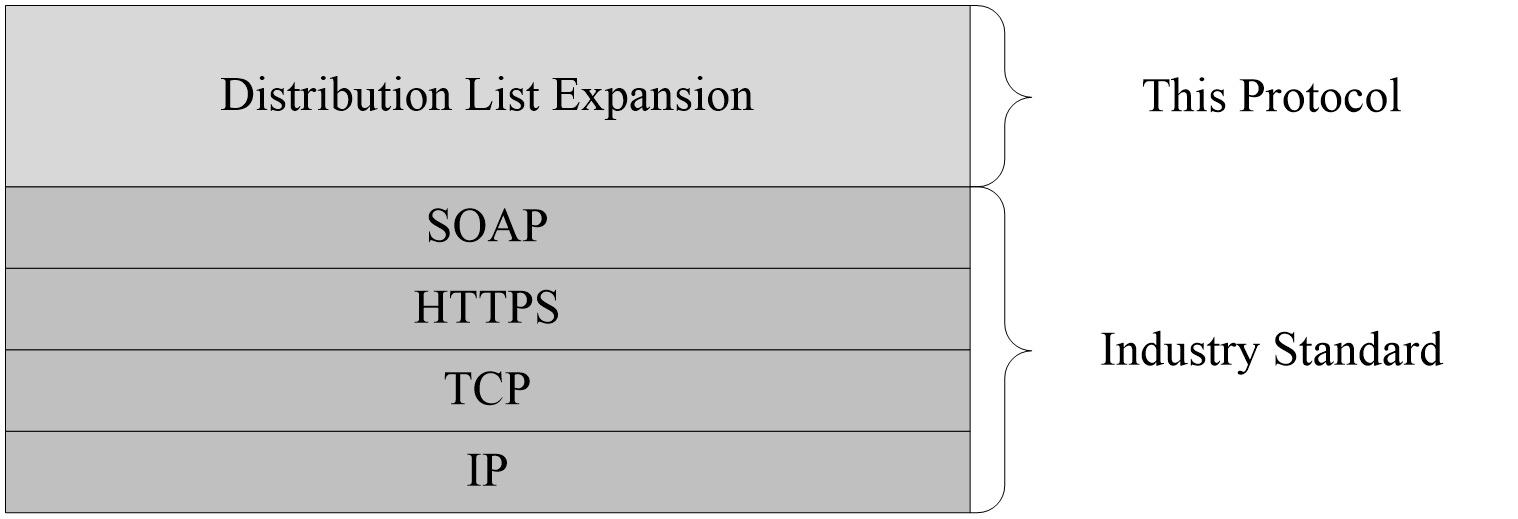 Figure 1: This protocol in relation to other protocolsPrerequisites/PreconditionsFor a client that uses this protocol with a server, it is assumed that the server has an operational SOAP1.2/HTTP1.1/TCP/IP stack, as described in [RFC2616]. It is also assumed that the client has the fully qualified domain name (FQDN) of the server to which the client will connect. The client can obtain the FQDN of the server via a different channel, for example, in the Session Initiation Protocol (SIP) signaling channel, as described in [RFC3261]. The server also requires that the client be able to negotiate Hypertext Transfer Protocol (HTTP) over Transport Layer Security (TLS) to establish the connection.Applicability StatementThis protocol is applicable for Expanding distribution lists Searching for users and distribution lists and querying attributes associated with each one.Searching for users in the Skype public directory, and provide feedback on the search results.Versioning and Capability NegotiationNone.Vendor-Extensible FieldsNone.Standards AssignmentsNone.MessagesIn the following sections, the schema definition might differ from the processing rules imposed by the protocol. The WSDL in this specification matches the WSDL that shipped with the product and provides a base description of the schema. The text that introduces the WSDL might specify differences that reflect actual Microsoft product behavior. For example, the schema definition might allow for an element to be empty, null, or not present but the behavior of the protocol as specified restricts the same elements to being non-empty, not null, and present.TransportThis protocol MUST use HTTPS, as specified in [RFC2818], over Transmission Control Protocol (TCP) as transport. The HTTP traffic MUST be encrypted with Secure Sockets Layer (SSL). The client can obtain the address to connect to the server via a different channel, such as SIP.Common Message SyntaxThis section contains common definitions that are used by this protocol. The syntax of the definitions uses XML schema, as specified in [XMLSCHEMA1/2] and [XMLSCHEMA2/2], and WSDL, as specified in [WSDL].NamespacesThis protocol defines and references various XML namespaces using the mechanisms specified in [XMLNS]. Although this specification associates a specific XML namespace prefix for each XML namespace that is used, the choice of any particular XML namespace prefix is implementation-specific and not significant for interoperability.MessagesThis specification does not define any common WSDL message definitions.ElementsThis specification does not define any common XML schema element definitions.Complex TypesThis specification does not define any common XML schema complex type definitions.Simple TypesThe following table summarizes the set of common XML schema simple type definitions defined by this specification. XML schema simple type definitions that are specific to a particular operation are described with the operation.SearchResponseStateSearchResponseState is a simple type that is an enumeration. The schema for this type is as follows:<s:simpleType name="SearchResponseState">  <s:restriction base="s:string">    <s:enumeration value="Succeeded" />    <s:enumeration value="NoEntryFound" />    <s:enumeration value="InternalError" />    <s:enumeration value="InvalidArgumentError" />    <s:enumeration value="DatabaseError" />    <s:enumeration value="CorruptionEntryError" />  </s:restriction></s:simpleType>The following table lists the meaning of each enumerated value:AttributesThis specification does not define any common XML schema attribute definitions.GroupsThis specification does not define any common XML schema group definitions.Attribute GroupsThis specification does not define any common XML schema attribute group definitions.Common Data StructuresThis specification does not define any common XML schema data structures.Protocol DetailsIn the following sections, the schema definition might differ from the processing rules imposed by the protocol. The WSDL in this specification matches the WSDL that shipped with the product and provides a base description of the schema. The text that introduces the WSDL might specify differences that reflect actual Microsoft product behavior. For example, the schema definition might allow for an element to be empty, null, or not present but the behavior of the protocol as specified restricts the same elements to being non-empty, not null, and present.The client side of this protocol is simply a pass-through. That is, no additional timers or other state is required on the client side of this protocol. Calls made by the higher-layer protocol or application are passed directly to the transport, and the results returned by the transport are passed directly back to the higher-layer protocol or application.Server DetailsAbstract Data ModelThis section describes a conceptual model of possible data organization that an implementation maintains to participate in this protocol. The described organization is provided to facilitate the explanation of how the protocol behaves. This document does not mandate that implementations adhere to this model as long as their external behavior is consistent with that described in this document.A directory service (DS)<1> is assumed on the server side. Users and distribution lists are usually stored as objects in the directory service. The protocol enables a client to query attributes about both types of objects.In the sections that follow, reference is made to attribute names. The attribute names in the following table MUST be implemented by the server. Additional attribute(s) can be requested, and the name of the attribute will be the same name of the corresponding attribute stored in Active Directory.TimersThe only timers of concern are the timers for HTTP.InitializationAs part of initialization, the server MUST start listening for incoming requests on an HTTP Uniform Resource Locator (URL). The client MUST have access to this HTTP URL and can obtain the URL by a channel that is separate from the HTTP channel used for expanding distribution lists, for example, through SIP.Message Processing Events and Sequencing RulesThe following table summarizes the list of WSDL operations as defined by this specification:ExpandDistributionListThe following excerpt from this protocol's WSDL specifies the messages that constitute this operation.<wsdl:operation name="ExpandDistributionList">   <wsdl:input message="tns:ExpandDistributionListSoapIn" />   <wsdl:output message="tns:ExpandDistributionListSoapOut" /> </wsdl:operation>When user action triggers a request to expand a distribution list, a TCP connection MUST be made to the server and SSL MUST be negotiated. The address of the server that makes the TCP connection MUST be obtained through a different channel, such as SIP. After successful SSL negotiation, a SOAP HTTP request, ExpandDistributionListSoapIn message, MUST be constructed with a SOAP body containing the ExpandDistributionList element.On receiving an ExpandDistributionList request, the server SHOULD query the repository of distribution lists to get all of the members of the distribution list specified in the request. After obtaining the membership, the server MUST construct the ExpandDistributionListSoapOut message, containing the ExpandDistributionListResponse element, and it MUST send the message in the SOAP HTTP response, which is a 2xx response to a SOAP HTTP request, as described in [RFC2616]. In the case of errors, the response message MUST specify the error and the type of error that was encountered by the server.MessagesThe following table summarizes the set of WSDL message definitions that are specific to this operation.ExpandDistributionListSoapInThe ExpandDistributionListSoapIn SOAP message is a request that is sent from the client, typically as a result of a user action to expand a distribution list. The request information MUST be captured in the ExpandDistributionList element in the SOAP body of the message. The ExpandDistributionList element is specified in section 3.1.4.1.3.1.ExpandDistributionListSoapOutThe ExpandDistributionListSoapOut SOAP message is a response that is sent by the server after it executes a request to expand a distribution list. This message contains the result of the expansion on the server. The result is represented in the ExpandDistributionListResponse element, which MUST be in the SOAP body of the SOAP message. The ExpandDistributionListResponse element is specified in section 3.1.4.1.3.2. If the server is able to successfully acquire the membership of the distribution list, the response element contains the membership details. These details for each member are included in the complex type ActiveDirectoryObjectInfo, which is specified in section 3.1.4.1.3.5. In case of an error, the response element MUST specify the reason for the failure to expand the distribution list in the simple type ResponseState, which is specified in section 3.1.4.1.4.1.ElementsAll elements in the WSDL are contained in complex types and specified in section 3.1.4.1.3.Complex TypesThe following table summarizes the XML schema complex type definitions that are specific to this operation.ExpandDistributionListThe ExpandDistributionList complex type is the overall container of the information that is sent in the SOAP request to expand a distribution list. The schema of the request body within the SOAP envelope MUST be as follows.<s:schema elementFormDefault="qualified" targetNamespace="DistributionListExpander">   <s:element name="ExpandDistributionList">    <s:complexType>       <s:sequence>         <s:element minOccurs="0" maxOccurs="1" name="groupMailAddress" type="s:string" />       </s:sequence>     </s:complexType>   </s:element></s:schema>ExpandDistributionList.groupMailAddress: This element is of type string and indicates the name of the distribution list that is to be expanded. There MUST be exactly one such element present in each ExpandDistributionList request.ExpandDistributionListResponseThe ExpandDistributionListResponse complex type is the overall container in the response to the ExpandDistributionList request. ExpandDistributionListResponse encapsulates the results of the operation to expand a distribution list. It contains one ExpandDistributionListResult element of type DlxGroup. The schema for this complex type within the SOAP envelope is as follows:<s:element name="ExpandDistributionListResponse">   <s:complexType>     <s:sequence>       <s:element minOccurs="0" maxOccurs="1" name="ExpandDistributionListResult" type="tns:DlxGroup" />     </s:sequence>   </s:complexType> </s:element> The following element MUST be contained in the ExpandDistributionListResponse complex type:ExpandDistributionListResponse.ExpandDistributionListResult: This element is of type DlxGroup and contains information about the results of the operation to expand a distribution list.DlxGroupThe DlxGroup complex type is the container for information about the membership of the distribution list. It contains a sequence of elements where each element MUST be one of ResponseStatus, Users or NestedGroups. The schema for this complex type is as follows:<s:complexType name="DlxGroup">   <s:sequence>     <s:element minOccurs="1" maxOccurs="1" name="ResponseStatus" type="tns:ResponseState" />     <s:element minOccurs="0" maxOccurs="1" name="Users" type="tns:ArrayOfActiveDirectoryObjectInfo" />     <s:element minOccurs="0" maxOccurs="1" name="NestedGroups" type="tns:ArrayOfActiveDirectoryObjectInfo" />   </s:sequence> </s:complexType> The following elements are contained within this complex type:DlxGroup.ResponseStatus: ResponseStatus indicates the result of the ExpandDistributionList request and MUST be present. There MUST be exactly one ResponseStatus element contained in the ExpandDistributionListResult element. The ResponseStatus element is of the simple type ResponseState. The ResponseState type is described in section 3.1.4.1.4.1.DlxGroup.Users: A Users element contains information about each of the members of the distribution list. The number of Users elements contained in an ExpandDistributionListResult element MUST NOT exceed one. The type of the Users element is the complex type ArrayOfActiveDirectoryObjectInfo.DlxGroup.NestedGroups: A NestedGroups element contains information about any distribution lists that are members of the distribution list that was expanded. The number of NestedGroups elements MUST NOT exceed one. The type of the NestedGroups element is the complex type ArrayOfActiveDirectoryObjectInfo.ArrayOfActiveDirectoryObjectInfoThe ArrayOfActiveDirectoryObjectInfo complex type consists of a sequence of elements of type ActiveDirectoryObjectInfo. This type contains directory information about each member of the distribution list to be expanded in the request. The schema for this complex type is as follows:<s:complexType name="ArrayOfActiveDirectoryObjectInfo">   <s:sequence>     <s:element minOccurs="0" maxOccurs="unbounded" name="ActiveDirectoryObjectInfo" type="tns:ActiveDirectoryObjectInfo" />   </s:sequence> </s:complexType>The ArrayOfActiveDirectoryObjectInfo element can contain only the following possible element:ArrayOfActiveDirectoryObjectInfo.ActiveDirectoryObjectInfo: The ActiveDirectoryObjectInfo element is a complex type that contains information about a member of a distribution list.ActiveDirectoryObjectInfoThe ActiveDirectoryObjectInfo element is a complex type that contains information about a user. Each element contained in the Users and NestedGroups elements is of this type. The schema for this complex type is as follows:<s:complexType name="ActiveDirectoryObjectInfo">   <s:sequence>     <s:element minOccurs="0" maxOccurs="1" name="displayName" type="s:string" />     <s:element minOccurs="0" maxOccurs="1" name="mail" type="s:string" />     <s:element minOccurs="0" maxOccurs="1" name="mailNickname" type="s:string" />     <s:element minOccurs="0" maxOccurs="1" name="sipUri" type="s:string" />   </s:sequence> </s:complexType> The ActiveDirectoryObjectInfo element allows for the following possible elements to be contained in it:ActiveDirectoryObjectInfo.displayName: A string type that specifies the display name of the user or nested group.ActiveDirectoryObjectInfo.mail: A string type that specifies the mail address of the user or nested group.ActiveDirectoryObjectInfo.mailNickname: A string type that specifies any nickname that the user or nested group has.ActiveDirectoryObjectInfo.sipUri: A string type that specifies the SIP Uniform Resource Identifier (URI), as specified in [RFC3261], of the user or nested group.Simple TypesThe following table summarizes the XML schema simple type definitions that are specific to this operation.ResponseStateResponseState is a simple type that is an enumeration. The schema for this type is as follows:    <s:simpleType name="ResponseState">       <s:restriction base="s:string">         <s:enumeration value="Invalid" />         <s:enumeration value="Success" />         <s:enumeration value="MemberCountLimitExceeded" />         <s:enumeration value="NotAuthorized" />         <s:enumeration value="NotFound" />         <s:enumeration value="SimultaneousRequestLimitExceeded" />       </s:restriction>     </s:simpleType> The following table lists the meaning of each enumerated value.AttributesNone.GroupsNone.Attribute GroupsNone.SearchAbEntryThe following excerpt from this protocol’s WSDL specifies the messages that constitute this operation:<wsdl:operation name="SearchAbEntry">  <wsdl:input message="tns:SearchAbEntrySoapIn" />  <wsdl:output message="tns:SearchAbEntrySoapOut" /></wsdl:operation>When user action triggers a request to search the address book, a TCP connection MUST be made to the server and SSL MUST be negotiated. The address of the server that makes the TCP connection MUST be obtained through a separate channel, such as SIP. After successful SSL negotiation, a SOAP HTTP request containing a SearchAbEntrySoapIn message MUST be constructed with a SOAP body containing the SearchAbEntry element.On receiving a SearchAbEntry request, the server SHOULD query the repository of users and distribution lists to search for the information specified in the request<7>. After conducting the requested search, the server MUST construct the SearchAbEntrySoapOut message, containing the SearchAbEntryResponse element, and it MUST send the message in the SOAP HTTP response, which is a 2xx response to a SOAP HTTP request. In case of errors, the response message MUST specify the error and the type of error that was encountered by the server.MessagesThe following table summarizes the set of WSDL message definitions that are specific to this operation.SearchAbEntrySoapInThe SearchAbEntrySoapIn SOAP message is a request that is sent from the client. For example, a SearchAbEntrySoapIn message is created as a result of a user action to search for a user or distribution list. The request information MUST be captured in the SearchAbEntry element in the SOAP body of the message. The SearchAbEntry element is specified in section 3.1.4.2.3.1.SearchAbEntrySoapOutThis SOAP message is a response that is sent by the server after it executes a request to search the address book. This message contains the result of the search on the server. The result is represented in the SearchAbEntryResponse element, which MUST be in the SOAP body of the SOAP message. The SearchAbEntryResponse element is specified in section 3.1.4.2.3.8.ElementsAll elements in the WSDL are contained in complex types and specified in section 3.1.4.2.3.Complex TypesThe following table summarizes the XML schema complex type definitions that are specific to this operation.SearchAbEntryThe SearchAbEntry complex type is the overall container of the information that is sent in the SOAP request to search the address book. The schema of the request body within the SOAP envelope is as follows:<s:element name="SearchAbEntry">    <s:complexType>        <s:sequence>            <s:element minOccurs="0" maxOccurs="1" name="AbEntryRequest" type="tns:AbEntryRequest" />        </s:sequence>    </s:complexType></s:element>SearchAbEntry.AbEntryRequest: This element is of type AbEntryRequest and contains the actual request. There MUST be exactly one such element present in each SearchAbEntry request.AbEntryRequestThe AbEntryRequest complex type is the container for the information that describes the type of search being requested and the parameters to the search. It MUST contain one and only one of BasicSearch, ChangeSearch, or OrgSearch elements. It MUST contain one and only one Metadata element. The schema for this complex type is as follows:<s:complexType name="AbEntryRequest">  <s:sequence>    <s:element minOccurs="0" name="BasicSearch" type="tns:AbEntryRequest.BasicSearchQuery" />    <s:element minOccurs="0" name="ChangeSearch" type="tns:ArrayOfAbEntryRequest.ChangeSearchQuery" />    <s:element minOccurs="0" name="Metadata" type="tns:AbEntryRequest.SearchMetadata" />    <s:element minOccurs="0" name="OrgSearch" type="tns:AbEntryRequest.OrgSearchQuery" />  </s:sequence></s:complexType>The following elements are contained within this complex type:AbEntryRequest.BasicSearch: The BasicSearch element describes a basic search request, either an exact match or a prefix match, of a value against one or more attribute values associated with users and distribution lists in the Global Address List (GAL). The type of the BasicSearch element is AbEntryRequest.BasicSearchQuery.AbEntryRequest.ChangeSearch: The ChangeSearch element describes a search for changes. The type of the ChangeSearch element is ArrayOfAbEntryRequest.ChangeSearchQuery.AbEntryRequest.Metadata: The Metadata element contains information that modifies how a search is performed. The type of the Metadata element is AbEntryRequest.SearchMetadata.AbEntryRequest.OrgSearch: The OrgSearch element describes a search to retrieve the organizational structure for a given user or distribution list. The type of the OrgSearch element is AbEntryRequest.OrgSearchQuery.AbEntryRequest.BasicSearchQueryThe AbEntryRequest.BasicSearchQuery complex type is the container for the information that describes a basic search request. The schema for this complex type is as follows:<s:complexType name="AbEntryRequest.BasicSearchQuery">  <s:sequence>    <s:element minOccurs="0" name="SearchList" type="s:string" />    <s:element minOccurs="0" name="Value" type="s:string" />    <s:element name="Verb" type="tns:SearchVerb" />  </s:sequence></s:complexType>The following elements are contained within this complex type:AbEntryRequest.BasicSearchQuery.SearchList: A string type that contains a comma-separated list of attribute names whose values are to be searched against. Invalid or empty names are ignored. If the entire element is missing, empty, or specifies only invalid attribute names, all attributes are searched. For a description of attribute names, see section 3.1.1.AbEntryRequest.BasicSearchQuery.Value: A string type that contains the value to search for. This value is compared against each of the values associated with the attributes named by the SearchList element. The comparison is case and accent insensitive.AbEntryRequest.BasicSearchQuery.Verb: The type of search, either exact match or prefix match. There MUST be exactly one Verb element contained in the BasicSearch element. The Verb element is of simple type SearchVerb. The SearchVerb type is described in section 3.1.4.2.4.1.ArrayOfAbEntryRequest.ChangeSearchQueryThe ArrayOfAbEntryRequest.ChangeSearchQuery complex type consists of a sequence of elements of type AbEntryRequest.ChangeSearchQuery. This type contains information about each user being searched for. The schema for this complex type is as follows:<s:complexType name="ArrayOfAbEntryRequest.ChangeSearchQuery">  <s:sequence>    <s:element minOccurs="0" maxOccurs="100" name="AbEntryRequest.ChangeSearchQuery" type="tns:AbEntryRequest.ChangeSearchQuery" />  </s:sequence></s:complexType>The following element is contained within this complex type:ArrayOfAbEntryRequest.ChangeSearchQuery.AbEntryRequest.ChangeSearchQuery: Contains information about each change search query. This element is of type AbEntryRequest.ChangeSearchQuery. This element can occur from zero to 100 times in the ArrayOfAbEntryRequest.ChangeSearchQuery element.AbEntryRequest.ChangeSearchQueryThe AbEntryRequest.ChangeSearchQuery complex type contains information about each user being searched for. The schema for this complex type is as follows:<s:complexType name="AbEntryRequest.ChangeSearchQuery">  <s:sequence>    <s:element minOccurs="0" name="AbEntryHash" type="s:string" />    <s:element minOccurs="0" name="PhotoHash" type="s:string" />    <s:element minOccurs="0" name="SearchOn" type="s:string" />    <s:element minOccurs="0" name="Value" type="s:string" />  </s:sequence></s:complexType>The following elements are contained within this complex type:AbEntryRequest.ChangeSearchQuery.AbEntryHash: Identifies the client’s view of a particular contact. If the search request matches a user or distribution list and the hash of the matching entry matches this field, the server MUST NOT return any attribute values for this entry. If the hash values do not match, the server MUST return all attribute values requested for the matched entry.AbEntryRequest.ChangeSearchQuery.PhotoHash: Identifies the client’s view of a particular contact’s photo. If the search request matches a user or distribution list and the hash of the matching entry’s photo matches this field, the server MUST NOT return any photo attribute data for this entry. If the hash values do not match, the server MUST return all requested photo attributes for the matched entry.AbEntryRequest.ChangeSearchQuery.SearchOn: A string type that contains a comma-separated list of attribute names whose values are to be searched against. Invalid or empty names are ignored. If the entire element is missing, empty, or specifies only invalid attribute names, all attributes MUST be searched. For a description of attribute names, see section 3.1.1.AbEntryRequest.ChangeSearchQuery.Value: A string type that contains the value to search for. This value is compared against each of the values associated with the attributes named by the ReturnList element as specified in section 3.1.4.2.3.6. The search is an exact match for all characters and is case and accent insensitive.AbEntryRequest.SearchMetadataThe AbEntryRequest.SearchMetadata complex type contains information that modifies how a search is performed. The schema for this complex type is as follows:<s:complexType name="AbEntryRequest.SearchMetadata">  <s:sequence>    <s:element name="FromDialPad" type="s:boolean" />    <s:element name="MaxResultNum" type="s:unsignedInt" />    <s:element minOccurs="0" name="ReturnList" type="s:string" />  </s:sequence></s:complexType>The following elements are contained within this complex type:AbEntryRequest.SearchMetadata.FromDialPad: A Boolean type which, if "true", tells the server it MUST treat all search strings in this request as numeric strings from a dial pad and match against the possible letters and digits on each dial key. For example, "12" matches "1a", "1ả", "1b", "1c", or "12", ignoring case. The server MUST map directory data as follows when creating the dial pad indexes to search against:If a character is one of "*.?!,@’-_:;()&"~¹º¿¡%£$¥¤¢+×/\[]=<>§", map it to an asterisk ("*").If a character is a letter (a through z) ignoring case, map to the correct number (abc maps to "2", def maps to "3", and so forth).If a character is a number (0 through 9), map it as is.Otherwise drop the character from the index.AbEntryRequest.SearchMetadata.MaxResultNum: An integer type that specifies the maximum number of results to return for this search query. The default value is "20". The server MUST NOT return more entries than the number specified by this field.AbEntryRequest.SearchMetadata.ReturnList: A string type that contains a comma-separated list of attribute names whose values are to be returned for each matching entry. Invalid or empty names MUST be ignored. If the entire element is empty or specifies only invalid attribute names, all attributes MUST be returned for each matching entry. If the element is not specified, the server SHOULD return "InvalidArgumentError". For a description of attribute names, see section 3.1.1.AbEntryRequest.OrgSearchQueryThe AbEntryRequest.OrgSearchQuery complex type contains information that describes an organizational search request. The schema for this complex type is as follows:<s:complexType name="AbEntryRequest.OrgSearchQuery">  <s:sequence>    <s:element minOccurs="0" name="EntryId" type="s:string" />    <s:element minOccurs="0" name="OrgHash" type="s:string" />  </s:sequence></s:complexType>The following elements are contained within this complex type:AbEntryRequest.OrgSearchQuery.EntryId: A string type that uniquely identifies the user or distribution list whose organizational structure is being queried.AbEntryRequest.OrgSearchQuery.OrgHash: A string that represents the client’s view of the entry’s organizational structure. If the server hash value matched, the server MUST NOT return any information for this search. If the server hash value does not match, the server MUST return all the entries in the matching entries organizational structure.SearchAbEntryResponseThe SearchAbEntryResponse complex type is the overall container in the response to the SearchAbEntry request. SearchAbEntryResponse encapsulates the results of the operation to search the Global Address List (GAL). It contains one SearchAbEntryResult element of type AbEntryResponse. The schema for this complex type within the SOAP envelope is as follows:<s:element name="SearchAbEntryResponse">  <s:complexType>    <s:sequence>      <s:element minOccurs="0" name="SearchAbEntryResult" type="tns:AbEntryResponse" />    </s:sequence>  </s:complexType></s:element>The following element MUST be contained in the SearchAbEntryResponse complex type:SearchAbEntryResponse.SearchAbEntryResult: This element is of type AbEntryResponse and contains information about the results of the search operation against the Global Address List (GAL).AbEntryResponseThe AbEntryResponse complex type is the container for the results of the search request. It contains one Items element of type ArrayOfAbEntry. The schema for this complex type is as follows:<s:complexType name="AbEntryResponse">  <s:sequence>    <s:element minOccurs="0" name="Items" type="tns:ArrayOfAbEntry" />    <s:element minOccurs="0" name="Metadata" type="tns:AbEntryResponse.ResponseMetadata" />  </s:sequence></s:complexType>The following elements are contained within this complex type:AbEntryResponse.Items: Information about each of the address book entries that match the SearchAbEntry request. There MUST be exactly one Items element in the AbEntryResponse element. The type of the Items element is complex type ArrayOfAbEntry.AbEntryResponse.Metadata: Information about the overall success or failure of the search request. There MUST be exactly one Metadata element in the SearchAbEntryResult element. The type of the Metadata element is complex type AbEntryResponse.ResponseMetadata as specified in section 3.1.4.2.3.15.ArrayOfAbEntryThe ArrayOfAbEntry complex type consists of a sequence of elements of type AbEntry. This type contains Global Address List (GAL) information about each user or distribution list that matched the search request. The schema for this complex type is as follows:<s:complexType name="ArrayOfAbEntry">  <s:sequence>    <s:element minOccurs="0" maxOccurs="unbounded" name="AbEntry" type="tns:AbEntry" />  </s:sequence></s:complexType>The following element is contained within this complex type:ArrayOfAbEntry.AbEntry: Information about one Global Address List (GAL)user or distribution list. The type of the AbEntry element is complex type AbEntry.AbEntryThe AbEntry complex type is the container for information about one user or distribution list from the Global Address List (GAL). The schema for this complex type is as follows:<s:complexType name="AbEntry">  <s:sequence>    <s:element minOccurs="0" name="Attributes" type="tns:ArrayOfAttribute" />    <s:element minOccurs="0" name="EntryId" type="s:string" />    <s:element minOccurs="0" name="Position" type="s:int" />    <s:element minOccurs="0" name="SourceNetwork" type="s:string" />  </s:sequence></s:complexType>The following elements are contained within this complex type:AbEntry.Attributes: The attributes from the Global Address List (GAL)for each user or distribution list that matched the search request. There MUST be exactly one Attributes element in the AbEntry element. The type of the Attributes element is complex type ArrayOfAttribute.AbEntry.EntryId: A string type that uniquely identifies the user or distribution list in the Global Address List (GAL).AbEntry.Position: An integer type that contains a value that identifies the position of the user or distribution list in the organization hierarchy. For organizational search requests, the server MUST set this element to an integer that gives the relative position of this entry to the entry requested in the organizational search. A value of zero ("0") MUST be returned for the entry requested and the peers of that entry. A value of "-1" MUST be returned for the direct reports of the entry requested. A value of "1" MUST be returned for the manager of the entry requested. A value of "2" MUST be returned for the manager’s manager.For distribution lists, the server MUST return only one or two entries for an organizational search:The distribution list entry, where the Position element MUST be zero ("0").If present, the owner of the distribution list, where the Position element MUST be "1".AbEntry.SourceNetwork<8>: A string type that indicates the source directory from where this user entry was extracted. It is set to "SameEnterprise" for all AbEntry objects returned by this API.ArrayOfAttributeThe ArrayofAttribute complex type consists of a sequence of elements of type Attribute. This type contains attribute information about a single user or distribution list. The schema for this complex type is as follows:<s:complexType name="ArrayOfAttribute">  <s:sequence>    <s:element minOccurs="0" maxOccurs="unbounded" name="Attribute" type="tns:Attribute" />  </s:sequence></s:complexType>The following element is contained within this complex type:ArrayOfAttribute.Attribute: The Attribute element contains information about one attribute for one user or distribution list in the Global Address List (GAL). The type of the Attribute element is the complex type Attribute.AttributeThe Attribute complex type is the container for information about one attribute. The schema for this complex type is as follows:<s:complexType name="Attribute">  <s:sequence>    <s:element minOccurs="0" name="Name" type="s:string" />    <s:element minOccurs="0" name="Value" type="s:string" />    <s:element minOccurs="0" name="Values" type="tns:ArrayOfstring" />  </s:sequence></s:complexType>The container MUST contain one Attribute.Value element or one Attribute.Values element. The container MUST NOT contain both Attribute.Value and Attribute.Values elements.Attribute.Name (String): The name of the attribute.Attribute.Value (String): The value of the attribute. The server MUST use this element when an attribute has a single value.Attribute.Values: The values for a multi-value attribute. The server MUST use this element when an attribute has more than one value. The type of the Values element is complex type ArrayOfstring.ArrayOfstringThe ArrayOfstring complex type consists of a sequence of elements of type string. The schema for this complex type is as follows:<s:complexType name="ArrayOfstring">  <s:sequence>    <s:element minOccurs="0" maxOccurs="unbounded" name="string" nillable="true" type="s:string" />  </s:sequence></s:complexType>The following element is contained within this complex type:ArrayOfString.string: A string type that contains an attribute value.AbEntryResponse.ResponseMetadataThe AbEntryResponse.ResponseMetadata complex type is the container for metadata about the response to a search request. The schema for this complex type is as follows:<s:complexType name="AbEntryResponse.ResponseMetadata">  <s:sequence>    <s:element minOccurs="0" name="MessageText" type="s:string" />    <s:element minOccurs="0" name="ResponseCode" type="tns:SearchResponseState" />  </s:sequence></s:complexType>The following elements are contained within this complex type:AbEntryResponse.ResponseMetadata.MessageText (String): Unlocalized text associated with the ResponseCode that gives further information.AbEntryResponse.ResponseMetadata.ResponseCode: The result of the SearchAbEntry request and MUST be present. There MUST be exactly one of these elements in the ResponseMetadata element. This element is of simple type SearchResponseState. The SearchResponseState type is described in section 2.2.5.1.Simple TypesThe following table summarizes the XML schema simple type definitions that are specific to this operation.SearchVerbSearchVerb is a simple type that is an enumeration. The schema for this type is as follows:<s:simpleType name="SearchVerb">  <s:restriction base="s:string">    <s:enumeration value="Equals" />    <s:enumeration value="BeginsWith" />  </s:restriction></s:simpleType>The following table lists the meaning of each enumerated value.AttributesNone.GroupsNone.Attribute GroupsNone.SearchSkypeDirectoryThe following excerpt from this protocol’s WSDL specifies the messages that constitute this operation<9>:<wsdl:operation name="SearchSkypeDirectory">  <wsdl:input message="tns:SearchSkypeDirectorySoapIn" />  <wsdl:output message="tns:SearchSkypeDirectorySoapOut" /></wsdl:operation>When user action triggers a request to search the Skype public directory, a TCP connection MUST be made to the server and SSL MUST be negotiated. The address of the server that makes the TCP connection MUST be obtained through a separate channel, such as SIP. After successful SSL negotiation, a SOAP HTTP request containing a SearchSkypeDirectorySoapIn message MUST be constructed with a SOAP body containing the SearchSkypeDirectory element.On receiving a SearchSkypeDirectory request, the server SHOULD query the Skype graph search service to search for the information specified in the request. After conducting the requested search, the server MUST construct the SearchSkypeDirectorySoapOut message, containing the SearchSkypeDirectoryResponse element, and it MUST send the message in the SOAP HTTP response, which is a 2xx response to a SOAP HTTP request. In case of errors, the response message MUST specify the error and the type of error that was encountered by the server.MessagesThe following table summarizes the set of WSDL message definitions that are specific to this operation.SearchSkypeDirectorySoapInThe SearchSkypeDirectorySoapIn SOAP message is a request that is sent from the client. For example, a SearchSkypeDirectorySoapIn message is created as a result of a user action to search for a user in the Skype public directory . The request information MUST be captured in the SearchSkypeDirectory element in the SOAP body of the message. The SearchSkypeDirectory element is specified in section 3.1.4.3.3.1.SearchSkypeDirectorySoapOutThis SOAP message is a response that is sent by the server after it executes a request to search the Skype public directory. This message contains the result of the search on the server. The result is represented in the SearchSkypeDirectoryResponse element, which MUST be in the SOAP body of the SOAP message. The SearchSkypeDirectoryResponse element is specified in section 3.1.4.3.3.3.ElementsAll elements in the WSDL are contained in complex types and specified in section 3.1.4.3.3Complex TypesThe following table summarizes the XML schema complex type definitions that are specific to this operation.SearchSkypeDirectoryThe SearchSkypeDirectory complex type is the overall container of the information that is sent in the SOAP request to search the Skype public directory. The schema of the request body within the SOAP envelope is as follows:<s:element name="SearchSkypeDirectory">    <s:complexType>        <s:sequence>            <s:element minOccurs="0" maxOccurs="1" name="skypeDirectorySearchRequest" type="tns:SkypeDirectorySearchRequest" />        </s:sequence>    </s:complexType></s:element>SearchSkypeDirectory.skypeDirectorySearchRequest: This element is of type SkypeDirectorySearchRequest and contains the actual request. There MUST be exactly one such element present in each SearchSkypeDirectory request.SkypeDirectorySearchRequestThe SkypeDirectorySearchRequest complex type is the container for the information that describes the type of search being requested and the parameters to the search. The schema for this complex type is as follows:<s:complexType name="SkypeDirectorySearchRequest">  <s:sequence>    <s:element minOccurs="1" maxOccurs="1" name="ExecuteAnonymously" type="xs:boolean" />    <s:element minOccurs="1" maxOccurs="1" name="MaxResultNum" type="xs:unsignedInt" />    <s:element minOccurs="1" maxOccurs="1" name="RequestId" type="xs:string" />    <s:element minOccurs="1" maxOccurs="1" name="SearchQuery" type="xs:string" />  </s:sequence></s:complexType>The following elements are contained within this complex type:SkypeDirectorySearchRequest.MaxResultNum: The MaxResultNum field MUST contain a positive integer value that indicates maximum number of search results to be returned. SkypeDirectorySearchRequest.RequestId: The RequestId field MUST contain a string value that uniquely identifies the current search request.SkypeDirectorySearchRequest.SearchQuery: The SearchQuery field MUST contain a string value that will be used as a search query while searching for users in the Skype public directory.SkypeDirectorySearchRequest.ExecuteAnonymously: This is a Boolean flag. When it is set to true, user’s encrypted identity is not sent to Skype public directory search service.SearchSkypeDirectoryResponseThe SearchSkypeDirectoryResponse complex type is the overall container in the response to the SearchSkypeDirectory request. SearchSkypeDirectoryResponse encapsulates the results of the operation to search the Skype public directory . It contains one SearchSkypeDirectoryResult element of type AbEntryResponse. The schema for this complex type within the SOAP envelope is as follows:<s:element name="SearchSkypeDirectoryResponse">  <s:complexType>    <s:sequence>      <s:element minOccurs="0" name="SearchSkypeDirectoryResult" type="tns:AbEntryResponse" />    </s:sequence>  </s:complexType></s:element>The following element MUST be contained in the SearchSkypeDirectoryResponse complex type:SearchSkypeDirectoryResponse.SearchSkypeDirectoryResult: This element is of type AbEntryResponse and contains information about the results of the search operation against the Skype public directory.AbEntryResponseThe AbEntryResponse complex type is the container for the results of the Skype public directory search request. It contains one Items element of type ArrayOfAbEntry. The schema for this complex type is as follows:<s:complexType name="AbEntryResponse">  <s:sequence>    <s:element minOccurs="0" name="Items" type="tns:ArrayOfAbEntry" />    <s:element minOccurs="0" name="Metadata" type="tns:AbEntryResponse.ResponseMetadata" />  </s:sequence></s:complexType>The following elements are contained within this complex type:AbEntryResponse.Items: Information about each of the users in Skype public directory that match the SearchSkypeDirectory request. There MUST be exactly one Items element in the AbEntryResponse element. The type of the Items element is complex type ArrayOfAbEntry.AbEntryResponse.Metadata: Information about the overall success or failure of the search request. There MUST be exactly one Metadata element in the SearchSkypeDirectoryResult element. The type of the Metadata element is complex type AbEntryResponse.ResponseMetadata as specified in section 3.1.4.2.3.15ArrayOfAbEntryThe ArrayOfAbEntry complex type consists of a sequence of elements of type AbEntry. This type contains information about each user in the Skype public directory that matched the search request. The schema for this complex type is as follows:<s:complexType name="ArrayOfAbEntry">  <s:sequence>    <s:element minOccurs="0" maxOccurs="unbounded" name="AbEntry" type="tns:AbEntry" />  </s:sequence></s:complexType>The following element is contained within this complex type:ArrayOfAbEntry.AbEntry: Information about one user in Skype public directory. The type of the AbEntry element is complex type AbEntry.AbEntryThe AbEntry complex type is the container for information about one user from the Skype public directory. The schema for this complex type is as follows:<s:complexType name="AbEntry">  <s:sequence>    <s:element minOccurs="0" name="Attributes" type="tns:ArrayOfAttribute" />    <s:element minOccurs="0" name="EntryId" type="s:string" />    <s:element minOccurs="0" name="Position" type="s:int" />    <s:element minOccurs="0" name="SourceNetwork" type="s:string" />  </s:sequence></s:complexType>The following elements are contained within this complex type:AbEntry.Attributes: The attributes from the Skype public directory for each user or distribution list that matched the search request. There MUST be exactly one Attributes element in the AbEntry element. The type of the Attributes element is complex type ArrayOfAttribute.AbEntry.EntryId: This field is not being used at present.AbEntry.Position: This field is not being used at present.AbEntry.SourceNetwork: A string type that indicates the source directory from where this user entry was extracted. It is set to "SkypePublic" for all AbEntry objects returned by this API.ArrayOfAttributeThe ArrayofAttribute complex type consists of a sequence of elements of type Attribute. This type contains attribute information about a single user. The schema for this complex type is as follows:<s:complexType name="ArrayOfAttribute">  <s:sequence>    <s:element minOccurs="0" maxOccurs="unbounded" name="Attribute" type="tns:Attribute" />  </s:sequence></s:complexType>The following element is contained within this complex type:ArrayOfAttribute.Attribute: The Attribute element contains information about one attribute for one user in the Skype public directory. The type of the Attribute element is the complex type Attribute.AttributeThe Attribute complex type is the container for information about one attribute. The schema for this complex type is as follows:<s:complexType name="Attribute">  <s:sequence>    <s:element minOccurs="0" name="Name" type="s:string" />    <s:element minOccurs="0" name="Value" type="s:string" />    <s:element minOccurs="0" name="Values" type="tns:ArrayOfstring" />  </s:sequence></s:complexType>The container MUST contain one Attribute.Value element or one Attribute.Values element. The container MUST NOT contain both Attribute.Value and Attribute.Values elements.Attribute.Name (String): The name of the attribute.Attribute.Value (String): The value of the attribute. The server MUST use this element when an attribute has a single value.Attribute.Values: The values for a multi-value attribute. The server MUST use this element when an attribute has more than one value. The type of the Values element is complex type ArrayOfstring.ArrayOfstringThe ArrayOfstring complex type consists of a sequence of elements of type string. The schema for this complex type is as follows:<s:complexType name="ArrayOfstring">  <s:sequence>    <s:element minOccurs="0" maxOccurs="unbounded" name="string" nillable="true" type="s:string" />  </s:sequence></s:complexType>The following element is contained within this complex type:ArrayOfString.string: A string type that contains an attribute value.AbEntryResponse.ResponseMetadataThe AbEntryResponse.ResponseMetadata complex type is the container for metadata about the response to a search request. The schema for this complex type is as follows:<s:complexType name="AbEntryResponse.ResponseMetadata">  <s:sequence>    <s:element minOccurs="0" name="MessageText" type="s:string" />    <s:element minOccurs="0" name="ResponseCode" type="tns:SearchResponseState" />  </s:sequence></s:complexType>The following elements are contained within this complex type:AbEntryResponse.ResponseMetadata.MessageText (String): Unlocalized text associated with the ResponseCode that gives further information.AbEntryResponse.ResponseMetadata.ResponseCode: The result of the SearchSkypeDirectory request and MUST be present. There MUST be exactly one of these elements in the ResponseMetadata element. This element is of simple type SearchResponseState. The SearchResponseState type is described in section 2.2.5.1. The values DatabaseError and CorruptionEntryError are not used at present.Simple TypesNoneAttributesNoneGroupsNoneAttribute GroupsNoneProvideSkypeSearchFeedbackThe following excerpt from this protocol’s WSDL specifies the messages that constitute this operation<10>:<wsdl:operation name="ProvideSkypeSearchFeedback">  <wsdl:input message="tns:ProvideSkypeSearchFeedbackSoapIn" />  <wsdl:output message="tns:ProvideSkypeSearchFeedbackSoapOut" /></wsdl:operation>When a user interacts with one or more results from Skype public directory search operation, it could trigger a request to provide feedback on the Skype public directory search operation. When user action triggers this operation, a TCP connection MUST be made to the server and SSL MUST be negotiated. The address of the server that makes the TCP connection MUST be obtained through a separate channel, such as SIP. After successful SSL negotiation, a SOAP HTTP request containing a ProvideSkypeSearchFeedbackSoapIn message MUST be constructed with a SOAP body containing the ProvideSkypeSearchFeedback element.On receiving a ProvideSkypeSearchFeedback request, the server SHOULD forward the feedback information specified in the request to Skype public directory search service. After submitting the specified feedback data, the server MUST construct the ProvideSkypeSearchFeedbackSoapOut message, containing the ProvideSkypeSearchFeedbackResponse element, and it MUST send the message in the SOAP HTTP response, which is a 2xx response to a SOAP HTTP request. In case of errors, the response message MUST specify the error and the type of error that was encountered by the server.MessagesThe following table summarizes the set of WSDL message definitions that are specific to this operation.ProvideSkypeSearchFeedbackSoapInThe ProvideSkypeSearchFeedbackSoapIn SOAP message is a request that is sent from the client. For example, a ProvideSkypeSearchFeedbackSoapIn message is created as a result of a user action to provide feedback on Skype public directory search results. The request information MUST be captured in the ProvideSkypeSearchFeedback element in the SOAP body of the message. The ProvideSkypeSearchFeedback element is specified in section 3.1.4.4.3.1ProvideSkypeSearchFeedbackSoapOutThis SOAP message is a response that is sent by the server after it executes a request to provide feedback on Skype public directory search results. This message contains the result of the request to provide feedback to Skype public directory search service. The result is represented in the ProvideSkypeSearchFeedbackResponse element, which MUST be in the SOAP body of the SOAP message. The ProvideSkypeSearchFeedbackResponse element is specified in section 3.1.4.4.3.3.ElementsAll elements in the WSDL are contained in complex types are specified in section 3.1.4.4.3.Complex TypesThe following table summarizes the XML schema complex type definitions that are specific to this operation.ProvideSkypeSearchFeedbackThe ProvideSkypeSearchFeedback complex type is the overall container of the information that is sent in the SOAP request to submit feedback data on Skype public directory search results. The schema of the request body within the SOAP envelope is as follows:<s:element name="ProvideSkypeSearchFeedback">    <s:complexType>        <s:sequence>            <s:element minOccurs="0" maxOccurs="1" name="skypeSearchFeedbackRequest" type="tns: SkypeSearchFeedbackRequest" />        </s:sequence>    </s:complexType></s:element>ProvideSkypeSearchFeedback.skypeSearchFeedbackRequest: This element is of type SkypeSearchFeedbackRequest and contains the actual request. There MUST be exactly one such element present in each ProvideSkypeSearchFeedback request.SkypeSearchFeedbackRequestThe SkypeSearchFeedbackRequest complex type is the container for the information that provides feedback on the results of Skype public directory search operation. The schema for this complex type is as follows:<s:complexType name="SkypeSearchFeedbackRequest">  <s:sequence>    <s:element minOccurs="1" maxOccurs="1" name="ExecuteAnonymously" type="xs:boolean" />    <s:element minOccurs="1" maxOccurs="1" name="RequestId" type="s:string" />    <s:element minOccurs="1" maxOccurs="1" name="SkypeIds" type="tns:ArrayOfstring " />  </s:sequence></s:complexType>The following elements are contained within this complex type:SkypeSearchFeedbackRequest.RequestId: The RequestId element MUST be specified and it SHOULD match the request Id of the original Skype public directory search operation for which feedback is being sent.SkypeSearchFeedbackRequest.SkypeIds: The SkypeIds element is an array of strings that contains list of one or more Skype Ids from within the list of search results that were selected by the user as good results.SkypeSearchFeedbackRequest.ExecuteAnonymously: This is a Boolean flag. When it is set to true, user’s encrypted identity is not sent to Skype public directory search service.ProvideSkypeSearchFeedbackResponseThe ProvideSkypeSearchFeedbackResponse complex type is the overall container in the response to the ProvideSkypeSearchFeedback request. ProvideSkypeSearchFeedbackResponse encapsulates the results of the operation to submit feedback on Skype public directory search results. It contains one ProvideSkypeSearchFeedbackResult element of type SkypeSearchFeedbackResponse. The schema for this complex type within the SOAP envelope is as follows:<s:element name="ProvideSkypeSearchFeedbackResponse">  <s:complexType>    <s:sequence>      <s:element minOccurs="0" name="ProvideSkypeSearchFeedbackResult" type="tns:SkypeSearchFeedbackResponse" />    </s:sequence>  </s:complexType></s:element>The following element MUST be contained in the ProvideSkypeSearchFeedbackResponse complex type:ProvideSkypeSearchFeedbackResponse.ProvideSkypeSearchFeedbackResult: This element is of type SkypeSearchFeedbackResponse and contains information about the results of the operation to submit feedback about Skype public directory search results.SkypeSearchFeedbackResponseThe SkypeSearchFeedbackResponse complex type is the container for the results of the operation to submit feedback on Skype public directory search results. The schema for this complex type is as follows:<s:complexType name="SkypeSearchFeedbackResponse">  <s:sequence>    <s:element minOccurs="0" name="MessageText" type="tns:string" />    <s:element minOccurs="0" name="ResponseCode" type="tns:SkypeSearchFeedbackResponseCode" />  </s:sequence></s:complexType>The following elements are contained within this complex type:SkypeSearchFeedbackResponse.MessageText: Un-localized text associated with the ResponseCode that gives further information.SkypeSearchFeedbackResponse.ResponseCode: The result of the ProvideSkypeSearchFeedback request and MUST be present. This element is of simple type SkypeSearchFeedbackResponseCode. The SkypeSearchFeedbackResponseCode type is described in section 3.1.4.4.4.1.ArrayOfStringThe ArrayOfstring complex type consists of a sequence of elements of type string. The schema for this complex type is as follows:<s:complexType name="ArrayOfstring">  <s:sequence>    <s:element minOccurs="0" maxOccurs="unbounded" name="string" nillable="true" type="s:string" />  </s:sequence></s:complexType>The following element is contained within this complex type:ArrayOfString.string: A string type that contains an attribute value.Simple TypesThe following table summarizes the XML schema simple type definitions that are specific to this operation.SkypeSearchFeedbackResponseCodeSkypeSearchFeedbackResponseCode is a simple type that is an enumeration. The schema for this type is as follows:<s:simpleType name="SkypeSearchFeedbackResponseCode">  <s:restriction base="s:string">    <s:enumeration value="Succeeded" />    <s:enumeration value="InternalError" />    <s:enumeration value="InvalidArgumentError" />  </s:restriction></s:simpleType>The following table lists the meaning of each enumerated value:AttributesNoneGroupsNoneAttribute GroupsNoneTimer EventsNone.Other Local EventsNone.Protocol ExamplesSuccessful Distribution List Expansion Request and ResponseThe following example is an ExpandDistributionList Request. This request is sent from a client to the server as a SOAP HTTP request.	<soap:Body>	  <ExpandDistributionList xmlns="DistributionListExpander">	    <groupMailAddress>sales@contoso.com</groupMailAddress>	  </ExpandDistributionList>	</soap:Body>This request results in the following successful SOAP HTTP response.	<soap:Body>	  <ExpandDistributionListResponse xmlns="DistributionListExpander">	    <ExpandDistributionListResult>	      <ResponseStatus>Success</ResponseStatus>	      <Users>	        <ActiveDirectoryObjectInfo>	          <displayName>Don Hall</displayName>	          <mail>don@contoso.com</mail>	          <mailNickname>don</mailNickname>	          <sipUri>sip:don@contoso.com</sipUri>	        </ActiveDirectoryObjectInfo>	        <ActiveDirectoryObjectInfo>	          <displayName>Eran Harel</displayName>	          <mail>Eran@contoso.com</mail>	          <mailNickname>Eran</mailNickname>	          <sipUri>sip:Eran@contoso.com</sipUri>	        </ActiveDirectoryObjectInfo>	      </Users>	      <NestedGroups />	    </ExpandDistributionListResult>	  </ExpandDistributionListResponse>	</soap:Body>Successful Distribution List Expansion Request and Response with Nested GroupsThe following is an example of a distribution list expansion in a SOAP HTTP request. Note that this request is identical to the request shown in the example in section 4.1.	<soap:Body>	  <ExpandDistributionList xmlns="DistributionListExpander">	    <groupMailAddress>sales@contoso.com</groupMailAddress>	  </ExpandDistributionList>	</soap:Body>This request results in the following successful SOAP HTTP response with nested groups. Note that some of the members of the distribution list are themselves distribution lists that are listed under the NestedGroups element.	<soap:Body>	  <ExpandDistributionListResponse xmlns="DistributionListExpander">	    <ExpandDistributionListResult>	      <ResponseStatus>Success</ResponseStatus>	      <Users>	        <ActiveDirectoryObjectInfo>	          <displayName>Don Hall</displayName>	          <mail>Don@contoso.com</mail>	          <mailNickname>Don</mailNickname>	          <sipUri>sip:Don@contoso.com</sipUri>	        </ActiveDirectoryObjectInfo>	        <ActiveDirectoryObjectInfo>	          <displayName>Eran Harel</displayName>	          <mail>Eran@contoso.com</mail>	          <mailNickname>Eran</mailNickname>	          <sipUri>sip:Eran@contoso.com</sipUri>	        </ActiveDirectoryObjectInfo>	        <ActiveDirectoryObjectInfo>	          <displayName>Joe Healy</displayName>	          <mail>Joe@contoso.com</mail>	          <mailNickname>Joe</mailNickname>	          <sipUri>sip:Joe@contoso.com</sipUri>	        </ActiveDirectoryObjectInfo>	      </Users>	      <NestedGroups>	        <ActiveDirectoryObjectInfo>	          <displayName>Marketing</displayName>	          <mail>marketing@contoso.com</mail>	          <mailNickname>marketing</mailNickname>	        </ActiveDirectoryObjectInfo>	        <ActiveDirectoryObjectInfo>	          <displayName>Accounting</displayName>	          <mail>accounting@contoso.com</mail>	          <mailNickname>accounting</mailNickname>	        </ActiveDirectoryObjectInfo>	      </NestedGroups>	    </ExpandDistributionListResult>	  </ExpandDistributionListResponse>	</soap:Body>Unsuccessful Distribution List Expansion Request and ResponseThe following is an example of a distribution list expansion SOAP HTTP request. Note that this request is identical to the requests in the examples in section 4.1 and section 4.2.<soap:Body>  <ExpandDistributionList xmlns="DistributionListExpander">    <groupMailAddress>sales@contoso.com</groupMailAddress>  </ExpandDistributionList></soap:Body>This request results in the following unsuccessful SOAP HTTP response. Note that the ResponseStatus is not "success" in this case but is set to the reason that the request failed. In this particular case, the request failed because the count of the number of members in the distribution list exceeded a configured limit.<soap:Body>  <ExpandDistributionListResponse xmlns="DistributionListExpander">    <ExpandDistributionListResult>      <ResponseStatus>MemberCountLimitExceeded</ResponseStatus>      <Users />      <NestedGroups />    </ExpandDistributionListResult>  </ExpandDistributionListResponse></soap:Body> Successful Basic Search Request and Response using exact matchThis request is an example of a search using an exact match against the displayName attribute value.<soap:Body>  <AbEntryRequest xmlns="DistributionListExpander">    <BasicSearch>      <SearchList>displayName</SearchList>      <Value>TZ_tester</Value>      <Verb>Equals</Verb>    </BasicSearch>    <Metadata>      <ReturnList>displayName</ReturnList>    </Metadata>  </AbEntryRequest></soap:Body>This request results in the following successful SOAP HTTP response with the matching entry and the requested attributes.<soap:Body>  <AbEntryResponse xmlns="DistributionListExpander">    <Items>      <AbEntry>        <Attributes>          <Attribute>            <Name>displayname</Name>            <Value>TZ_tester</Value>          </Attribute>        </Attributes>        <EntryId>79d7099e-a85d-499d-a2c6-32b002937cf4</EntryId>        <Position>0</Position>      </AbEntry>    </Items>    <Metadata>      <ResponseCode>Succeeded</ResponseCode>    </Metadata>  </AbEntryResponse></soap:Body>Successful Basic Search Request and Response using prefix matchThis request is an example of a search prefix match against the displayName attribute value.<soap:Body>  <AbEntryRequest xmlns="DistributionListExpander">    <BasicSearch>      <SearchList>displayName</SearchList>      <Value>TZ_</Value>      <Verb>BeginsWith</Verb>    </BasicSearch>    <Metadata>      <ReturnList>displayName</ReturnList>    </Metadata>  </AbEntryRequest></soap:Body>This request results in the following successful SOAP HTTP response with the matching entry and the requested attributes.<soap:Body>  <AbEntryResponse xmlns="DistributionListExpander">    <Items>      <AbEntry>        <Attributes>          <Attribute>            <Name>displayname</Name>            <Value>TZ_tester</Value>          </Attribute>        </Attributes>        <EntryId>79d7099e-a85d-499d-a2c6-32b002937cf4</EntryId>        <Position>0</Position>      </AbEntry>      <AbEntry>        <Attributes>          <Attribute>            <Name>displayname</Name>            <Value>TZ_Grp_manager1</Value>          </Attribute>        </Attributes>        <EntryId>fb0b875d-c25f-4d3d-bfdb-718f4d398dcc</EntryId>        <Position>0</Position>      </AbEntry>    </Items>    <Metadata>      <ResponseCode>Succeeded</ResponseCode>    </Metadata>  </AbEntryResponse></soap:Body>Unsuccessful Basic Search Request and ResponseThis request is an example of a search using an exact match against the displayName attribute value that fails to find a match.<soap:Body>  <AbEntryRequest xmlns="DistributionListExpander">    <BasicSearch>      <SearchList>displayName</SearchList>      <Value>NotSuchName</Value>      <Verb>Equals</Verb>    </BasicSearch>    <Metadata>      <ReturnList>displayName</ReturnList>    </Metadata>  </AbEntryRequest></soap:Body>This request results in the following unsuccessful SOAP HTTP response.<soap:Body>  <AbEntryResponse xmlns="DistributionListExpander">    <Items />    <Metadata>      <ResponseCode>NoEntryFound</ResponseCode>    </Metadata>  </AbEntryResponse></soap:Body>Successful Change Search Request and ResponseThis request is an example of a change search for two users.<soap:Body>  <AbEntryRequest xmlns="DistributionListExpander">    <ChangeSearch>      <AbEntryRequest.ChangeSearchQuery>        <SearchOn>displayName</SearchOn>        <Value>vt1_user0</Value>      </AbEntryRequest.ChangeSearchQuery>      <AbEntryRequest.ChangeSearchQuery>        <SearchOn>displayName</SearchOn>        <Value>vt1_user1</Value>      </AbEntryRequest.ChangeSearchQuery>    </ChangeSearch>    <Metadata>      <ReturnList>displayName,AbEntryHash</ReturnList>    </Metadata>  </AbEntryRequest></soap:Body>This request results in the following successful SOAP HTTP response with the matched entries and the requested attributes.<soap:Body>  <AbEntryResponse xmlns="DistributionListExpander">    <Items>      <AbEntry>        <Attributes>          <Attribute>            <Name>displayname</Name>            <Value>vt1_user0</Value>          </Attribute>          <Attribute>            <Name>AbEntryHash</Name>            <Value>865038ec-92ed-7db2-a52a-4591a92a4829</Value>          </Attribute>        </Attributes>        <EntryId>dc913538-677f-4fef-8c80-1e2615bfde61</EntryId>        <Position>0</Position>      </AbEntry>      <AbEntry>        <Attributes>          <Attribute>            <Name>displayname</Name>            <Value>vt1_user1</Value>          </Attribute>          <Attribute>            <Name>AbEntryHash</Name>            <Value>038ec-92ed-7db2-a52a-4591a92a4829</Value>          </Attribute>        </Attributes>        <EntryId>e92d7790-3668-4974-88ee-3d34c5d24e76</EntryId>        <Position>0</Position>      </AbEntry>    </Items>    <Metadata>      <ResponseCode>Succeeded</ResponseCode>    </Metadata>  </AbEntryResponse></soap:Body>Successful Change Search Request and Response using entry hashThis request is an example of a change search for two users with an AbEntryHash specified for each.<soap:Body>  <AbEntryRequest xmlns="DistributionListExpander">    <ChangeSearch>      <AbEntryRequest.ChangeSearchQuery>        <SearchOn>displayName</SearchOn>        <Value>vt1_user0</Value>        <AbEntryHash>865038ec-92ed-7db2-a52a-4591a92a4829</AbEntryHash>      </AbEntryRequest.ChangeSearchQuery>      <AbEntryRequest.ChangeSearchQuery>        <SearchOn>displayName</SearchOn>        <Value>vt1_user1</Value>        <AbEntryHash>038ec-92ed-7db2-a52a-4591a92a4829</AbEntryHash>      </AbEntryRequest.ChangeSearchQuery>    </ChangeSearch>    <Metadata>      <ReturnList>displayName,title,AbEntryHash</ReturnList>    </Metadata>  </AbEntryRequest></soap:Body>This request results in the following successful SOAP HTTP response with the matched entries. Note that only the second matched entry contains attribute values as it is the only one whose AbEntryHash value has changed.<soap:Body>  <AbEntryResponse xmlns="DistributionListExpander">    <Items>      <AbEntry>        <Attributes />        <EntryId>dc913538-677f-4fef-8c80-1e2615bfde61</EntryId>        <Position>0</Position>      </AbEntry>      <AbEntry>        <Attributes>          <Attribute>            <Name>displayname</Name>            <Value>vt1_user1</Value>          </Attribute>          <Attribute>            <Name>title</Name>            <Value>New Title</Value>          </Attribute>          <Attribute>            <Name>AbEntryHash</Name>            <Value>b724c2ef-9774-417a-83d8-c2869eeadf08</Value>          </Attribute>        </Attributes>        <EntryId>e92d7790-3668-4974-88ee-3d34c5d24e76</EntryId>        <Position>0</Position>      </AbEntry>    </Items>    <Metadata>      <ResponseCode>Succeeded</ResponseCode>    </Metadata>  </AbEntryResponse></soap:Body>Successful Change Search Request and Response using entry and photo hashThis request is an example of a change search for two users with an AbEntryHash specified for each.<soap:Body>  <AbEntryRequest xmlns="DistributionListExpander">    <ChangeSearch>      <AbEntryRequest.ChangeSearchQuery>        <SearchOn>displayName</SearchOn>        <Value>vt1_user0</Value>        <PhotoHash>ee3979ae-fde8-4493-bf2b-c2171b17e928</PhotoHash>      </AbEntryRequest.ChangeSearchQuery>      <AbEntryRequest.ChangeSearchQuery>        <SearchOn>displayName</SearchOn>        <Value>vt1_user1</Value>        <PhotoHash>4aa71c2f-64ab-4cc0-b969-78d7c90a32b3</PhotoHash>      </AbEntryRequest.ChangeSearchQuery>    </ChangeSearch>    <Metadata>      <ReturnList>displayName,PhotoRelPath,PhotoHash</ReturnList>    </Metadata>  </AbEntryRequest></soap:Body>This request results in the following successful SOAP HTTP response with the matched entries. Note that only the second matched entry contains attribute values because it is the only one whose PhotoHash value has changed.<soap:Body>  <AbEntryResponse xmlns="DistributionListExpander">    <Items>      <AbEntry>        <Attributes />        <EntryId>dc913538-677f-4fef-8c80-1e2615bfde61</EntryId>        <Position>0</Position>      </AbEntry>      <AbEntry>        <Attributes>          <Attribute>            <Name>displayname</Name>            <Value>vt1_user1</Value>          </Attribute>          <Attribute>            <Name>PhotoRelPath</Name>            <Value> e92d7790-3668-4974-88ee-3d34c5d24e76.86b20bbc-648a-44af-97ba-505e9cf7427d.photo</Value>          </Attribute>          <Attribute>            <Name>PhotoHash</Name>            <Value>86b20bbc-648a-44af-97ba-505e9cf7427d</Value>          </Attribute>        </Attributes>        <EntryId>e92d7790-3668-4974-88ee-3d34c5d24e76</EntryId>        <Position>0</Position>      </AbEntry>    </Items>    <Metadata>      <ResponseCode>Succeeded</ResponseCode>    </Metadata>  </AbEntryResponse></soap:Body>Successful Change Search Request and Response with not found entriesThis request is an example of a change search for two users.<soap:Body>  <AbEntryRequest xmlns="DistributionListExpander">    <ChangeSearch>      <AbEntryRequest.ChangeSearchQuery>        <SearchOn>displayName</SearchOn>        <Value>vt1_user0</Value>      </AbEntryRequest.ChangeSearchQuery>      <AbEntryRequest.ChangeSearchQuery>        <SearchOn>displayName</SearchOn>        <Value>vt1_user1</Value>      </AbEntryRequest.ChangeSearchQuery>    </ChangeSearch>    <Metadata>      <ReturnList>displayName,AbEntryHash</ReturnList>    </Metadata>  </AbEntryRequest></soap:Body>This request results in the following successful SOAP HTTP response with one matched entry and the requested attributes. The second entry was not found, so it is not returned. The response status is "succeeded", however, even if one or more entries are not found.<soap:Body>  <AbEntryResponse xmlns="DistributionListExpander">    <Items>      <AbEntry>        <Attributes>          <Attribute>            <Name>displayname</Name>            <Value>vt1_user0</Value>          </Attribute>          <Attribute>            <Name>AbEntryHash</Name>            <Value>865038ec-92ed-7db2-a52a-4591a92a4829</Value>          </Attribute>        </Attributes>        <EntryId>dc913538-677f-4fef-8c80-1e2615bfde61</EntryId>        <Position>0</Position>      </AbEntry>    </Items>    <Metadata>      <ResponseCode>Succeeded</ResponseCode>    </Metadata>  </AbEntryResponse></soap:Body>Successful Organization Search Request and ResponseThis is an example of a search for the organizational structure for a user.<soap:Body>  <AbEntryRequest xmlns="DistributionListExpander">    <Metadata>      <ReturnList>displayName,OrgHash</ReturnList>    </Metadata>    <OrgSearch>      <EntryId>44961af4-de8e-4d85-9c0b-d2e0a88da584</EntryId>    </OrgSearch>  </AbEntryRequest></soap:Body>This request results in the following successful SOAP HTTP response with nine entries that represent two direct reports, in the position -1, three peers, in the position 0, and four managers in the management chain, in the positions of 1, 2, 3 and 4. Note that the OrgHash attribute value is only returned for the entry whose EntryId was passed in the request.<soap:Body>  <AbEntryResponse xmlns="DistributionListExpander">    <Items>      <AbEntry>        <Attributes>          <Attribute>            <Name>displayname</Name>            <Value>TZ_orgSearchU13</Value>          </Attribute>        </Attributes>        <EntryId>28a6e7b3-9c97-4592-88cc-0c4805bdb68d</EntryId>        <Position>-1</Position>      </AbEntry>      <AbEntry>        <Attributes>          <Attribute>            <Name>displayname</Name>            <Value>TZ_orgSearchU14</Value>          </Attribute>        </Attributes>        <EntryId>969e1ded-7af5-491e-8040-ea4f4a9192c6</EntryId>        <Position>-1</Position>      </AbEntry>      <AbEntry>        <Attributes>          <Attribute>            <Name>displayname</Name>            <Value>TZ_orgSearchU12</Value>          </Attribute>        </Attributes>        <EntryId>a6853350-d8a6-4a1e-bae7-332b9580ccc2</EntryId>        <Position>0</Position>      </AbEntry>      <AbEntry>        <Attributes>          <Attribute>            <Name>displayname</Name>            <Value>TZ_orgSearchU11</Value>          </Attribute>        </Attributes>        <EntryId>03844533-b8b8-4f88-9903-7167759240a1</EntryId>        <Position>0</Position>      </AbEntry>      <AbEntry>        <Attributes>          <Attribute>            <Name>displayname</Name>            <Value>TZ_orgSearchU10</Value>          </Attribute>          <Attribute>            <Name>OrgHash</Name>            <Value>1b320d60-7419-4c97-8c61-055b2e77ce8d</Value>          </Attribute>        </Attributes>        <EntryId>44961af4-de8e-4d85-9c0b-d2e0a88da584</EntryId>        <Position>0</Position>      </AbEntry>      <AbEntry>        <Attributes>          <Attribute>            <Name>displayname</Name>            <Value>TZ_orgSearchU6</Value>          </Attribute>        </Attributes>        <EntryId>9d5d05e5-70a3-4291-9200-b6a2b433770e</EntryId>        <Position>1</Position>      </AbEntry>      <AbEntry>        <Attributes>          <Attribute>            <Name>displayname</Name>            <Value>TZ_orgSearchU7</Value>          </Attribute>        </Attributes>        <EntryId>8f73e70b-4619-45c5-a120-260fb35d755a</EntryId>        <Position>2</Position>      </AbEntry>      <AbEntry>        <Attributes>          <Attribute>            <Name>displayname</Name>            <Value>TZ_orgSearchU8</Value>          </Attribute>        </Attributes>        <EntryId>42a79101-9017-41c1-a264-cb64f05f980e</EntryId>        <Position>3</Position>      </AbEntry>      <AbEntry>        <Attributes>          <Attribute>            <Name>displayname</Name>            <Value>TZ_orgSearchU9</Value>          </Attribute>        </Attributes>        <EntryId>2b6b4bf8-84d5-4158-bb99-876e32088e1e</EntryId>        <Position>4</Position>      </AbEntry>    </Items>    <Metadata>      <ResponseCode>Succeeded</ResponseCode>    </Metadata>  </AbEntryResponse></soap:Body>Successful Organization Search Request and Response using organization hashThis is an example of a successful organization search using an OrgHash value returned by a previous search.<soap:Body>  <AbEntryRequest xmlns="DistributionListExpander">    <Metadata>      <ReturnList>displayName,OrgHash</ReturnList>    </Metadata>    <OrgSearch>      <EntryId>44961af4-de8e-4d85-9c0b-d2e0a88da584</EntryId>      <OrgHash>1b320d60-7419-4c97-8c61-055b2e77ce8d</OrgHash>    </OrgSearch>  </AbEntryRequest></soap:Body>This request results in a successful SOAP HTTP response with no entries because the OrgHash value has not changed for the requested entry.<soap:Body>  <AbEntryResponse xmlns="DistributionListExpander">    <Items />    <Metadata>      <ResponseCode>Succeeded</ResponseCode>    </Metadata>  </AbEntryResponse></soap:Body>Unsuccessful Organization Search Request and ResponseThis is an example of an unsuccessful organization search using an unknown EntryId value.<soap:Body>  <AbEntryRequest xmlns="DistributionListExpander">    <Metadata>      <ReturnList>displayName,OrgHash</ReturnList>    </Metadata>    <OrgSearch>      <EntryId>fba32d62-5b6c-4f54-a853-e5d8968ee601</EntryId>      <OrgHash>1b320d60-7419-4c97-8c61-055b2e77ce8d</OrgHash>    </OrgSearch>  </AbEntryRequest></soap:Body>This request results in an unsuccessful SOAP HTTP response with no entries because the EntryId is not known. The OrgHash value is ignored if EntryId is not found.<soap:Body>  <AbEntryResponse xmlns="DistributionListExpander">    <Items />     <Metadata>      <ResponseCode>NoEntryFound</ResponseCode>    </Metadata>  </AbEntryResponse></soap:Body>Successful Skype Directory Search Request and ResponseThis is an example of a successful Skype directory search request and response.<s:Envelope xmlns:s="http://schemas.xmlsoap.org/soap/envelope/">  <s:Body xmlns:xsi="http://www.w3.org/2001/XMLSchema-instance" xmlns:xsd="http://www.w3.org/2001/XMLSchema">    <SearchSkypeDirectory xmlns="DistributionListExpander">      <skypeDirectorySearchRequest>         <ExecuteAnonymously>false</ExecuteAnonymously>        <MaxResultNum>50</MaxResultNum>        <RequestId>9ea968b5-f692-4eb3-86fc-eb16fb7c24a0</RequestId>        <SearchQuery>test</SearchQuery>      </skypeDirectorySearchRequest>    </SearchSkypeDirectory>  </s:Body></s:Envelope>This request results in the following successful SOAP HTTP response with two user entries.<s:Envelope xmlns:s="http://schemas.xmlsoap.org/soap/envelope/">  <s:Body>    <SearchSkypeDirectoryResponse xmlns="DistributionListExpander">      <SearchSkypeDirectoryResult xmlns:i="http://www.w3.org/2001/XMLSchema-instance">        <Items>          <AbEntry>            <Attributes>              <Attribute>                <Name>skypeId</Name>                <Value>test.user1</Value>                <Values i:nil="true" xmlns:a="http://schemas.microsoft.com/2003/10/Serialization/Arrays"/>              </Attribute>              <Attribute>                <Name>name</Name>                <Value>test user1</Value>                <Values i:nil="true" xmlns:a="http://schemas.microsoft.com/2003/10/Serialization/Arrays"/>              </Attribute>              <Attribute>                <Name>avatarUrl</Name>                <Value>https://api.skype.com/users/test.user1/profile/avatar</Value>                <Values i:nil="true" xmlns:a="http://schemas.microsoft.com/2003/10/Serialization/Arrays"/>              </Attribute>              <Attribute>                <Name>city</Name>                <Value>Redmond</Value>                <Values i:nil="true" xmlns:a="http://schemas.microsoft.com/2003/10/Serialization/Arrays"/>              </Attribute>              <Attribute>                <Name>state</Name>                <Value>Washington</Value>                <Values i:nil="true" xmlns:a="http://schemas.microsoft.com/2003/10/Serialization/Arrays"/>              </Attribute>              <Attribute>                <Name>country</Name>                <Value>USA</Value>                <Values i:nil="true" xmlns:a="http://schemas.microsoft.com/2003/10/Serialization/Arrays"/>              </Attribute>            </Attributes>            <EntryId i:nil="true"/>            <Position>0</Position>            <SourceNetwork>SkypePublic</SourceNetwork>          </AbEntry>          <AbEntry>            <Attributes>              <Attribute>                <Name>skypeId</Name>                <Value>test.user2</Value>                <Values i:nil="true" xmlns:a="http://schemas.microsoft.com/2003/10/Serialization/Arrays"/>              </Attribute>              <Attribute>                <Name>name</Name>                <Value>test user2</Value>                <Values i:nil="true" xmlns:a="http://schemas.microsoft.com/2003/10/Serialization/Arrays"/>              </Attribute>              <Attribute>                <Name>avatarUrl</Name>                <Value>https://api.skype.com/users/test.user2/profile/avatar</Value>                <Values i:nil="true" xmlns:a="http://schemas.microsoft.com/2003/10/Serialization/Arrays"/>              </Attribute>              <Attribute>                <Name>city</Name>                <Value>Redmond</Value>                <Values i:nil="true" xmlns:a="http://schemas.microsoft.com/2003/10/Serialization/Arrays"/>              </Attribute>              <Attribute>                <Name>state</Name>                <Value>WA</Value>                <Values i:nil="true" xmlns:a="http://schemas.microsoft.com/2003/10/Serialization/Arrays"/>              </Attribute>              <Attribute>                <Name>country</Name>                <Value>USA</Value>                <Values i:nil="true" xmlns:a="http://schemas.microsoft.com/2003/10/Serialization/Arrays"/>              </Attribute>            </Attributes>            <EntryId i:nil="true"/>            <Position>0</Position>            <SourceNetwork>SkypePublic</SourceNetwork>          </AbEntry>        </Items>        <Metadata>          <MessageText i:nil="true"/>          <ResponseCode>Succeeded</ResponseCode>        </Metadata>      </SearchSkypeDirectoryResult>    </SearchSkypeDirectoryResponse>  </s:Body></s:Envelope>Unsuccessful Skype Directory Search Request and ResponseThis is an example of an unsuccessful Skype Directory Search request. <s:Envelope xmlns:s="http://schemas.xmlsoap.org/soap/envelope/">  <s:Body xmlns:xsi="http://www.w3.org/2001/XMLSchema-instance" xmlns:xsd="http://www.w3.org/2001/XMLSchema">    <SearchSkypeDirectory xmlns="DistributionListExpander">      <skypeDirectorySearchRequest>        <ExecuteAnonymously>false</ExecuteAnonymously>        <MaxResultNum>50</MaxResultNum>        <RequestId xsi:nil="true"/>        <SearchQuery>a</SearchQuery>      </skypeDirectorySearchRequest>    </SearchSkypeDirectory>  </s:Body></s:Envelope>In this request, one of the required fields (RequestId) is not specified. As a result, server responds back with an error (InvalueArgumentError).<s:Envelope xmlns:s="http://schemas.xmlsoap.org/soap/envelope/">  <s:Body>    <SearchSkypeDirectoryResponse xmlns="DistributionListExpander">      <SearchSkypeDirectoryResult xmlns:i="http://www.w3.org/2001/XMLSchema-instance">        <Items i:nil="true"/>        <Metadata>          <MessageText>            Some of the required fields are missing in the request.          </MessageText>          <ResponseCode>InvalidArgumentError</ResponseCode>        </Metadata>      </SearchSkypeDirectoryResult>    </SearchSkypeDirectoryResponse>  </s:Body></s:Envelope>Successful Provide Skype Search Feedback Request and ResponseThis is an example of a successful Provide Skype Search Feedback request and response.<s:Envelope xmlns:s="http://schemas.xmlsoap.org/soap/envelope/">  <s:Body xmlns:xsi="http://www.w3.org/2001/XMLSchema-instance" xmlns:xsd="http://www.w3.org/2001/XMLSchema">    <ProvideSkypeSearchFeedback xmlns="DistributionListExpander">      <skypeSearchFeedbackRequest>        <ExecuteAnonymously>false</ExecuteAnonymously>        <RequestId>9ea968b5-f692-4eb3-86fc-eb16fb7c24a0</RequestId>        <SkypeIds>          <string xmlns="http://schemas.microsoft.com/2003/10/Serialization/Arrays">test</string>        </SkypeIds>      </skypeSearchFeedbackRequest>    </ProvideSkypeSearchFeedback>  </s:Body></s:Envelope>This request results in the following successful SOAP HTTP response with two user entries.<s:Envelope xmlns:s="http://schemas.xmlsoap.org/soap/envelope/">  <s:Body>    <ProvideSkypeSearchFeedbackResponse xmlns="DistributionListExpander">      <ProvideSkypeSearchFeedbackResult xmlns:i="http://www.w3.org/2001/XMLSchema-instance">        <MessageText i:nil="true"/>        <ResponseCode>Succeeded</ResponseCode>      </ProvideSkypeSearchFeedbackResult>    </ProvideSkypeSearchFeedbackResponse>  </s:Body></s:Envelope>Unsuccessful Provide Skype Search Feedback Request and ResponseThis is an example of an unsuccessful request to Provide Skype search feedback.<s:Envelope xmlns:s="http://schemas.xmlsoap.org/soap/envelope/">  <s:Body xmlns:xsi="http://www.w3.org/2001/XMLSchema-instance" xmlns:xsd="http://www.w3.org/2001/XMLSchema">    <ProvideSkypeSearchFeedback xmlns="DistributionListExpander">      <skypeSearchFeedbackRequest>        <ExecuteAnonymously>false</ExecuteAnonymously>        <RequestId xsi:nil="true"/>        <SkypeIds>          <string xmlns="http://schemas.microsoft.com/2003/10/Serialization/Arrays">abc</string>        </SkypeIds>      </skypeSearchFeedbackRequest>    </ProvideSkypeSearchFeedback>  </s:Body></s:Envelope>Since one of the required fields (RequestId) is not specified, server responds back with an error (InvalueArgumentError)<s:Envelope xmlns:s="http://schemas.xmlsoap.org/soap/envelope/">  <s:Body>    <ProvideSkypeSearchFeedbackResponse xmlns="DistributionListExpander">      <ProvideSkypeSearchFeedbackResult xmlns:i="http://www.w3.org/2001/XMLSchema-instance">        <MessageText>          Some of the required fields are missing in the request.        </MessageText>        <ResponseCode>InvalidArgumentError</ResponseCode>      </ProvideSkypeSearchFeedbackResult>    </ProvideSkypeSearchFeedbackResponse>  </s:Body></s:Envelope>SecuritySecurity Considerations for ImplementersThe distribution list protocol allows HTTP connections only over SSL. Users are authenticated using Kerberos v5 and NT LAN Manager (NTLM) Authentication Protocol authentication methods, as described in [MS-NLMP]. Clients can also be authenticated using Kerberos and NTLM HTTP authentication, as described in [RFC4559].Index of Security ParametersNone.Appendix A: Full WSDLFor ease of implementation, the full WSDL and schema are provided in this appendix.<wsdl:definitions name="Service" targetNamespace="DistributionListExpander" xmlns:wsdl="http://schemas.xmlsoap.org/wsdl/" xmlns:wsam="http://www.w3.org/2007/05/addressing/metadata" xmlns:wsx="http://schemas.xmlsoap.org/ws/2004/09/mex" xmlns:wsap="http://schemas.xmlsoap.org/ws/2004/08/addressing/policy" xmlns:msc="http://schemas.microsoft.com/ws/2005/12/wsdl/contract" xmlns:wsp="http://schemas.xmlsoap.org/ws/2004/09/policy" xmlns:xsd="http://www.w3.org/2001/XMLSchema" xmlns:soap="http://schemas.xmlsoap.org/wsdl/soap/" xmlns:wsu="http://docs.oasis-open.org/wss/2004/01/oasis-200401-wss-wssecurity-utility-1.0.xsd" xmlns:soap12="http://schemas.xmlsoap.org/wsdl/soap12/" xmlns:soapenc="http://schemas.xmlsoap.org/soap/encoding/" xmlns:tns="DistributionListExpander" xmlns:wsa10="http://www.w3.org/2005/08/addressing" xmlns:wsaw="http://www.w3.org/2006/05/addressing/wsdl" xmlns:wsa="http://schemas.xmlsoap.org/ws/2004/08/addressing">  <wsdl:types>    <xs:schema attributeFormDefault="qualified" elementFormDefault="qualified" targetNamespace="http://schemas.microsoft.com/2003/10/Serialization/" xmlns:xs="http://www.w3.org/2001/XMLSchema" xmlns:tns="http://schemas.microsoft.com/2003/10/Serialization/">      <xs:element name="anyType" nillable="true" type="xs:anyType"/>      <xs:element name="anyURI" nillable="true" type="xs:anyURI"/>      <xs:element name="base64Binary" nillable="true" type="xs:base64Binary"/>      <xs:element name="boolean" nillable="true" type="xs:boolean"/>      <xs:element name="byte" nillable="true" type="xs:byte"/>      <xs:element name="dateTime" nillable="true" type="xs:dateTime"/>      <xs:element name="decimal" nillable="true" type="xs:decimal"/>      <xs:element name="double" nillable="true" type="xs:double"/>      <xs:element name="float" nillable="true" type="xs:float"/>      <xs:element name="int" nillable="true" type="xs:int"/>      <xs:element name="long" nillable="true" type="xs:long"/>      <xs:element name="QName" nillable="true" type="xs:QName"/>      <xs:element name="short" nillable="true" type="xs:short"/>      <xs:element name="string" nillable="true" type="xs:string"/>      <xs:element name="unsignedByte" nillable="true" type="xs:unsignedByte"/>      <xs:element name="unsignedInt" nillable="true" type="xs:unsignedInt"/>      <xs:element name="unsignedLong" nillable="true" type="xs:unsignedLong"/>      <xs:element name="unsignedShort" nillable="true" type="xs:unsignedShort"/>      <xs:element name="char" nillable="true" type="tns:char"/>      <xs:simpleType name="char">        <xs:restriction base="xs:int"/>      </xs:simpleType>      <xs:element name="duration" nillable="true" type="tns:duration"/>      <xs:simpleType name="duration">        <xs:restriction base="xs:duration">          <xs:pattern value="\-?P(\d*D)?(T(\d*H)?(\d*M)?(\d*(\.\d*)?S)?)?"/>          <xs:minInclusive value="-P10675199DT2H48M5.4775808S"/>          <xs:maxInclusive value="P10675199DT2H48M5.4775807S"/>        </xs:restriction>      </xs:simpleType>      <xs:element name="guid" nillable="true" type="tns:guid"/>      <xs:simpleType name="guid">        <xs:restriction base="xs:string">          <xs:pattern value="[\da-fA-F]{8}-[\da-fA-F]{4}-[\da-fA-F]{4}-[\da-fA-F]{4}-[\da-fA-F]{12}"/>        </xs:restriction>      </xs:simpleType>      <xs:attribute name="FactoryType" type="xs:QName"/>      <xs:attribute name="Id" type="xs:ID"/>      <xs:attribute name="Ref" type="xs:IDREF"/>    </xs:schema>    <xs:schema elementFormDefault="qualified" targetNamespace="DistributionListExpander" xmlns:xs="http://www.w3.org/2001/XMLSchema">      <xs:import namespace="http://schemas.microsoft.com/2003/10/Serialization/Arrays"/>      <xs:import namespace="http://microsoft.com/wsdl/types/"/>      <xs:simpleType name="SearchVerb">        <xs:restriction base="xs:string">          <xs:enumeration value="Equals"/>          <xs:enumeration value="BeginsWith"/>        </xs:restriction>      </xs:simpleType>      <xs:element name="SearchVerb" nillable="true" type="tns:SearchVerb"/>      <xs:simpleType name="SearchResponseState">        <xs:restriction base="xs:string">          <xs:enumeration value="Succeeded"/>          <xs:enumeration value="NoEntryFound"/>          <xs:enumeration value="InternalError"/>          <xs:enumeration value="InvalidArgumentError"/>          <xs:enumeration value="DatabaseError"/>          <xs:enumeration value="CorruptionEntryError"/>        </xs:restriction>      </xs:simpleType>      <xs:element name="SearchResponseState" nillable="true" type="tns:SearchResponseState"/>      <xs:element name="SearchAbEntry">        <xs:complexType>          <xs:sequence>            <xs:element minOccurs="0" name="AbEntryRequest" nillable="true" type="tns:AbEntryRequest"/>          </xs:sequence>        </xs:complexType>      </xs:element>      <xs:complexType name="AbEntryRequest">        <xs:sequence>          <xs:element minOccurs="0" name="BasicSearch" nillable="true" type="tns:AbEntryRequest.BasicSearchQuery"/>          <xs:element minOccurs="0" name="ChangeSearch" nillable="true" type="tns:ArrayOfAbEntryRequest.ChangeSearchQuery"/>          <xs:element minOccurs="0" name="Metadata" nillable="true" type="tns:AbEntryRequest.SearchMetadata"/>          <xs:element minOccurs="0" name="OrgSearch" nillable="true" type="tns:AbEntryRequest.OrgSearchQuery"/>        </xs:sequence>      </xs:complexType>      <xs:element name="AbEntryRequest" nillable="true" type="tns:AbEntryRequest"/>      <xs:complexType name="AbEntryRequest.BasicSearchQuery">        <xs:sequence>          <xs:element minOccurs="0" name="SearchList" nillable="true" type="xs:string"/>          <xs:element minOccurs="0" name="Value" nillable="true" type="xs:string"/>          <xs:element name="Verb" type="tns:SearchVerb"/>        </xs:sequence>      </xs:complexType>      <xs:element name="AbEntryRequest.BasicSearchQuery" nillable="true" type="tns:AbEntryRequest.BasicSearchQuery"/>      <xs:complexType name="ArrayOfAbEntryRequest.ChangeSearchQuery">        <xs:sequence>          <xs:element minOccurs="0" maxOccurs="unbounded" name="AbEntryRequest.ChangeSearchQuery" nillable="true" type="tns:AbEntryRequest.ChangeSearchQuery"/>        </xs:sequence>      </xs:complexType>      <xs:element name="ArrayOfAbEntryRequest.ChangeSearchQuery" nillable="true" type="tns:ArrayOfAbEntryRequest.ChangeSearchQuery"/>      <xs:complexType name="AbEntryRequest.ChangeSearchQuery">        <xs:sequence>          <xs:element minOccurs="0" name="AbEntryHash" nillable="true" type="xs:string"/>          <xs:element minOccurs="0" name="PhotoHash" nillable="true" type="xs:string"/>          <xs:element minOccurs="0" name="SearchOn" nillable="true" type="xs:string"/>          <xs:element minOccurs="0" name="Value" nillable="true" type="xs:string"/>        </xs:sequence>      </xs:complexType>      <xs:element name="AbEntryRequest.ChangeSearchQuery" nillable="true" type="tns:AbEntryRequest.ChangeSearchQuery"/>      <xs:complexType name="AbEntryRequest.SearchMetadata">        <xs:sequence>          <xs:element name="FromDialPad" nillable="true" type="xs:boolean"/>          <xs:element name="MaxResultNum" nillable="true" type="xs:unsignedInt"/>          <xs:element minOccurs="0" name="ReturnList" nillable="true" type="xs:string"/>        </xs:sequence>      </xs:complexType>      <xs:element name="AbEntryRequest.SearchMetadata" nillable="true" type="tns:AbEntryRequest.SearchMetadata"/>      <xs:complexType name="AbEntryRequest.OrgSearchQuery">        <xs:sequence>          <xs:element minOccurs="0" name="EntryId" nillable="true" type="xs:string"/>          <xs:element minOccurs="0" name="OrgHash" nillable="true" type="xs:string"/>        </xs:sequence>      </xs:complexType>      <xs:element name="AbEntryRequest.OrgSearchQuery" nillable="true" type="tns:AbEntryRequest.OrgSearchQuery"/>      <xs:element name="SearchAbEntryResponse">        <xs:complexType>          <xs:sequence>            <xs:element minOccurs="0" name="SearchAbEntryResult" nillable="true" type="tns:AbEntryResponse"/>          </xs:sequence>        </xs:complexType>      </xs:element>      <xs:complexType name="AbEntryResponse">        <xs:sequence>          <xs:element minOccurs="0" name="Items" nillable="true" type="tns:ArrayOfAbEntry"/>          <xs:element minOccurs="0" name="Metadata" nillable="true" type="tns:AbEntryResponse.ResponseMetadata"/>        </xs:sequence>      </xs:complexType>      <xs:element name="AbEntryResponse" nillable="true" type="tns:AbEntryResponse"/>      <xs:complexType name="ArrayOfAbEntry">        <xs:sequence>          <xs:element minOccurs="0" maxOccurs="unbounded" name="AbEntry" nillable="true" type="tns:AbEntry"/>        </xs:sequence>      </xs:complexType>      <xs:element name="ArrayOfAbEntry" nillable="true" type="tns:ArrayOfAbEntry"/>      <xs:complexType name="AbEntry">        <xs:sequence>          <xs:element minOccurs="0" name="Attributes" nillable="true" type="tns:ArrayOfAttribute"/>          <xs:element minOccurs="0" name="EntryId" nillable="true" type="xs:string"/>          <xs:element minOccurs="0" name="Position" type="xs:int"/>          <xs:element minOccurs="0" name="SourceNetwork" nillable="true" type="xs:string"/>        </xs:sequence>      </xs:complexType>      <xs:element name="AbEntry" nillable="true" type="tns:AbEntry"/>      <xs:complexType name="ArrayOfAttribute">        <xs:sequence>          <xs:element minOccurs="0" maxOccurs="unbounded" name="Attribute" nillable="true" type="tns:Attribute"/>        </xs:sequence>      </xs:complexType>      <xs:element name="ArrayOfAttribute" nillable="true" type="tns:ArrayOfAttribute"/>      <xs:complexType name="Attribute">        <xs:sequence>          <xs:element minOccurs="0" name="Name" nillable="true" type="xs:string"/>          <xs:element minOccurs="0" name="Value" nillable="true" type="xs:string"/>          <xs:element minOccurs="0" name="Values" nillable="true" type="q1:ArrayOfstring" xmlns:q1="http://schemas.microsoft.com/2003/10/Serialization/Arrays"/>        </xs:sequence>      </xs:complexType>      <xs:element name="Attribute" nillable="true" type="tns:Attribute"/>      <xs:complexType name="AbEntryResponse.ResponseMetadata">        <xs:sequence>          <xs:element minOccurs="0" name="MessageText" nillable="true" type="xs:string"/>          <xs:element minOccurs="0" name="ResponseCode" type="tns:SearchResponseState"/>        </xs:sequence>      </xs:complexType>      <xs:element name="AbEntryResponse.ResponseMetadata" nillable="true" type="tns:AbEntryResponse.ResponseMetadata"/>      <xs:element name="ExpandDistributionList">        <xs:complexType>          <xs:sequence>            <xs:element minOccurs="0" maxOccurs="1" name="groupMailAddress" type="xs:string"/>          </xs:sequence>        </xs:complexType>      </xs:element>      <xs:element name="ExpandDistributionListResponse">        <xs:complexType>          <xs:sequence>            <xs:element minOccurs="0" maxOccurs="1" name="ExpandDistributionListResult" type="tns:DlxGroup"/>          </xs:sequence>        </xs:complexType>      </xs:element>      <xs:complexType name="DlxGroup">        <xs:sequence>          <xs:element minOccurs="1" maxOccurs="1" name="ResponseStatus" type="tns:ResponseState"/>          <xs:element minOccurs="0" maxOccurs="1" name="Users" type="tns:ArrayOfActiveDirectoryObjectInfo"/>          <xs:element minOccurs="0" maxOccurs="1" name="NestedGroups" type="tns:ArrayOfActiveDirectoryObjectInfo"/>        </xs:sequence>      </xs:complexType>      <xs:simpleType name="ResponseState">        <xs:restriction base="xs:string">          <xs:enumeration value="Invalid"/>          <xs:enumeration value="Success"/>          <xs:enumeration value="MemberCountLimitExceeded"/>          <xs:enumeration value="NotAuthorized"/>          <xs:enumeration value="NotFound"/>          <xs:enumeration value="SimultaneousRequestLimitExceeded"/>        </xs:restriction>      </xs:simpleType>      <xs:complexType name="ArrayOfActiveDirectoryObjectInfo">        <xs:sequence>          <xs:element minOccurs="0" maxOccurs="unbounded" name="ActiveDirectoryObjectInfo" type="tns:ActiveDirectoryObjectInfo"/>        </xs:sequence>      </xs:complexType>      <xs:complexType name="ActiveDirectoryObjectInfo">        <xs:sequence>          <xs:element minOccurs="0" maxOccurs="1" name="displayName" type="xs:string"/>          <xs:element minOccurs="0" maxOccurs="1" name="mail" type="xs:string"/>          <xs:element minOccurs="0" maxOccurs="1" name="mailNickname" type="xs:string"/>          <xs:element minOccurs="0" maxOccurs="1" name="sipUri" type="xs:string"/>        </xs:sequence>      </xs:complexType>      <xs:element name="SearchSkypeDirectory">        <xs:complexType>          <xs:sequence>            <xs:element minOccurs="0" name="skypeDirectorySearchRequest" nillable="true" type="tns:SkypeDirectorySearchRequest"/>          </xs:sequence>        </xs:complexType>      </xs:element>      <xs:complexType name="SkypeDirectorySearchRequest">        <xs:sequence>          <xs:element name="ExecuteAnonymously" type="xs:boolean"/>          <xs:element name="MaxResultNum" nillable="true" type="xs:unsignedInt"/>          <xs:element name="RequestId" nillable="true" type="xs:string"/>          <xs:element name="SearchQuery" nillable="true" type="xs:string"/>        </xs:sequence>      </xs:complexType>      <xs:element name="SkypeDirectorySearchRequest" nillable="true" type="tns:SkypeDirectorySearchRequest"/>      <xs:element name="SearchSkypeDirectoryResponse">        <xs:complexType>          <xs:sequence>            <xs:element minOccurs="0" name="SearchSkypeDirectoryResult" nillable="true" type="tns:AbEntryResponse"/>          </xs:sequence>        </xs:complexType>      </xs:element>      <xs:element name="ProvideSkypeSearchFeedback">        <xs:complexType>          <xs:sequence>            <xs:element minOccurs="0" name="skypeSearchFeedbackRequest" nillable="true" type="tns:SkypeSearchFeedbackRequest"/>          </xs:sequence>        </xs:complexType>      </xs:element>      <xs:complexType name="SkypeSearchFeedbackRequest">        <xs:sequence>          <xs:element name="ExecuteAnonymously" type="xs:boolean"/>          <xs:element name="RequestId" nillable="true" type="xs:string"/>          <xs:element name="SkypeIds" nillable="true" type="q3:ArrayOfstring" xmlns:q3="http://schemas.microsoft.com/2003/10/Serialization/Arrays"/>        </xs:sequence>      </xs:complexType>      <xs:element name="SkypeSearchFeedbackRequest" nillable="true" type="tns:SkypeSearchFeedbackRequest"/>      <xs:element name="ProvideSkypeSearchFeedbackResponse">        <xs:complexType>          <xs:sequence>            <xs:element minOccurs="0" name="ProvideSkypeSearchFeedbackResult" nillable="true" type="tns:SkypeSearchFeedbackResponse"/>          </xs:sequence>        </xs:complexType>      </xs:element>      <xs:complexType name="SkypeSearchFeedbackResponse">        <xs:sequence>          <xs:element name="MessageText" nillable="true" type="xs:string"/>          <xs:element name="ResponseCode" type="tns:SkypeSearchFeedbackResponseCode"/>        </xs:sequence>      </xs:complexType>      <xs:element name="SkypeSearchFeedbackResponse" nillable="true" type="tns:SkypeSearchFeedbackResponse"/>      <xs:simpleType name="SkypeSearchFeedbackResponseCode">        <xs:restriction base="xs:string">          <xs:enumeration value="Succeeded"/>          <xs:enumeration value="InternalError"/>          <xs:enumeration value="InvalidArgumentError"/>        </xs:restriction>      </xs:simpleType>      <xs:element name="SkypeSearchFeedbackResponseCode" nillable="true" type="tns:SkypeSearchFeedbackResponseCode"/>    </xs:schema>    <xs:schema elementFormDefault="qualified" targetNamespace="http://schemas.microsoft.com/2003/10/Serialization/Arrays" xmlns:xs="http://www.w3.org/2001/XMLSchema" xmlns:tns="http://schemas.microsoft.com/2003/10/Serialization/Arrays">      <xs:complexType name="ArrayOfstring">        <xs:sequence>          <xs:element minOccurs="0" maxOccurs="unbounded" name="string" nillable="true" type="xs:string"/>        </xs:sequence>      </xs:complexType>      <xs:element name="ArrayOfstring" nillable="true" type="tns:ArrayOfstring"/>    </xs:schema>    <xs:schema elementFormDefault="qualified" targetNamespace="http://microsoft.com/wsdl/types/" xmlns:xs="http://www.w3.org/2001/XMLSchema" xmlns:tns="http://microsoft.com/wsdl/types/">      <xs:simpleType name="guid">        <xs:restriction base="xs:string">          <xs:pattern value="[0-9a-fA-F]{8}-[0-9a-fA-F]{4}-[0-9a-fA-F]{4}-[0-9a-fA-F]{4}-[0-9a-fA-F]{12}"/>        </xs:restriction>      </xs:simpleType>    </xs:schema>  </wsdl:types>  <wsdl:message name="SearchAbEntrySoapIn">    <wsdl:part name="parameters" element="tns:SearchAbEntry"/>  </wsdl:message>  <wsdl:message name="SearchAbEntrySoapOut">    <wsdl:part name="parameters" element="tns:SearchAbEntryResponse"/>  </wsdl:message>  <wsdl:message name="ExpandDistributionListSoapIn">    <wsdl:part name="parameters" element="tns:ExpandDistributionList"/>  </wsdl:message>  <wsdl:message name="ExpandDistributionListSoapOut">    <wsdl:part name="parameters" element="tns:ExpandDistributionListResponse"/>  </wsdl:message>  <wsdl:message name="SearchSkypeDirectorySoapIn">    <wsdl:part name="parameters" element="tns:SearchSkypeDirectory"/>  </wsdl:message>  <wsdl:message name="SearchSkypeDirectorySoapOut">    <wsdl:part name="parameters" element="tns:SearchSkypeDirectoryResponse"/>  </wsdl:message>  <wsdl:message name="ProvideSkypeSearchFeedbackSoapIn">    <wsdl:part name="parameters" element="tns:ProvideSkypeSearchFeedback"/>  </wsdl:message>  <wsdl:message name="ProvideSkypeSearchFeedbackSoapOut">    <wsdl:part name="parameters" element="tns:ProvideSkypeSearchFeedbackResponse"/>  </wsdl:message>  <wsdl:portType name="IAddressBook">    <wsdl:operation name="SearchAbEntry">      <wsdl:input wsaw:Action="DistributionListExpander/IAddressBook/SearchAbEntry" message="tns:SearchAbEntrySoapIn"/>      <wsdl:output wsaw:Action="DistributionListExpander/IAddressBook/SearchAbEntryResponse" message="tns:SearchAbEntrySoapOut"/>    </wsdl:operation>    <wsdl:operation name="ExpandDistributionList">      <wsdl:input wsaw:Action="DistributionListExpander/ExpandDistributionList" message="tns:ExpandDistributionListSoapIn"/>      <wsdl:output wsaw:Action="DistributionListExpander/IAddressBook/ExpandDistributionListResponse" message="tns:ExpandDistributionListSoapOut"/>    </wsdl:operation>    <wsdl:operation name="SearchSkypeDirectory">      <wsdl:input wsaw:Action="DistributionListExpander/IAddressBook/SearchSkypeDirectory" message="tns:SearchSkypeDirectorySoapIn"/>      <wsdl:output wsaw:Action="DistributionListExpander/IAddressBook/SearchSkypeDirectoryResponse" message="tns:SearchSkypeDirectorySoapOut"/>    </wsdl:operation>    <wsdl:operation name="ProvideSkypeSearchFeedback">      <wsdl:input wsaw:Action="DistributionListExpander/IAddressBook/ProvideSkypeSearchFeedback" message="tns:ProvideSkypeSearchFeedbackSoapIn"/>      <wsdl:output wsaw:Action="DistributionListExpander/IAddressBook/ProvideSkypeSearchFeedbackResponse" message="tns:ProvideSkypeSearchFeedbackSoapOut"/>    </wsdl:operation>  </wsdl:portType>  <wsdl:binding name="AddressBookWebTicketBearer" type="tns:IAddressBook">    <wsp:PolicyReference URI="#AddressBookWebTicketBearer_policy"/>    <soap:binding transport="http://schemas.xmlsoap.org/soap/http"/>    <wsdl:operation name="SearchAbEntry">      <soap:operation soapAction="DistributionListExpander/IAddressBook/SearchAbEntry" style="document"/>      <wsdl:input>        <soap:body use="literal"/>      </wsdl:input>      <wsdl:output>        <soap:body use="literal"/>      </wsdl:output>    </wsdl:operation>    <wsdl:operation name="ExpandDistributionList">      <soap:operation soapAction="DistributionListExpander/ExpandDistributionList" style="document"/>      <wsdl:input>        <soap:body use="literal"/>      </wsdl:input>      <wsdl:output>        <soap:body use="literal"/>      </wsdl:output>    </wsdl:operation>    <wsdl:operation name="SearchSkypeDirectory">      <soap:operation soapAction="DistributionListExpander/IAddressBook/SearchSkypeDirectory" style="document"/>      <wsdl:input>        <soap:body use="literal"/>      </wsdl:input>      <wsdl:output>        <soap:body use="literal"/>      </wsdl:output>    </wsdl:operation>    <wsdl:operation name="ProvideSkypeSearchFeedback">      <soap:operation soapAction="DistributionListExpander/IAddressBook/ProvideSkypeSearchFeedback" style="document"/>      <wsdl:input>        <soap:body use="literal"/>      </wsdl:input>      <wsdl:output>        <soap:body use="literal"/>      </wsdl:output>    </wsdl:operation>  </wsdl:binding>  <wsdl:binding name="AddressBookWinNegotiate" type="tns:IAddressBook">    <wsp:PolicyReference URI="#AddressBookWinNegotiate_policy"/>    <soap:binding transport="http://schemas.xmlsoap.org/soap/http"/>    <wsdl:operation name="SearchAbEntry">      <soap:operation soapAction="DistributionListExpander/IAddressBook/SearchAbEntry" style="document"/>      <wsdl:input>        <soap:body use="literal"/>      </wsdl:input>      <wsdl:output>        <soap:body use="literal"/>      </wsdl:output>    </wsdl:operation>    <wsdl:operation name="ExpandDistributionList">      <soap:operation soapAction="DistributionListExpander/ExpandDistributionList" style="document"/>      <wsdl:input>        <soap:body use="literal"/>      </wsdl:input>      <wsdl:output>        <soap:body use="literal"/>      </wsdl:output>    </wsdl:operation>    <wsdl:operation name="SearchSkypeDirectory">      <soap:operation soapAction="DistributionListExpander/IAddressBook/SearchSkypeDirectory" style="document"/>      <wsdl:input>        <soap:body use="literal"/>      </wsdl:input>      <wsdl:output>        <soap:body use="literal"/>      </wsdl:output>    </wsdl:operation>    <wsdl:operation name="ProvideSkypeSearchFeedback">      <soap:operation soapAction="DistributionListExpander/IAddressBook/ProvideSkypeSearchFeedback" style="document"/>      <wsdl:input>        <soap:body use="literal"/>      </wsdl:input>      <wsdl:output>        <soap:body use="literal"/>      </wsdl:output>    </wsdl:operation>  </wsdl:binding></wsdl:definitions>Appendix B: Product BehaviorThe information in this specification is applicable to the following Microsoft products or supplemental software. References to product versions include updates to those products.Microsoft Office Communications Server 2007Microsoft Office Communications Server 2007 R2Microsoft Office Communicator 2007Microsoft Office Communicator 2007 R2Microsoft Lync Server 2010Microsoft Lync 2010Microsoft Lync Server 2013Microsoft Lync Client 2013/Skype for BusinessMicrosoft Skype for Business 2016Microsoft Skype for Business Server 2015Microsoft Skype for Business 2019Microsoft Skype for Business Server 2019Microsoft Skype for Business 2021Exceptions, if any, are noted in this section. If an update version, service pack or Knowledge Base (KB) number appears with a product name, the behavior changed in that update. The new behavior also applies to subsequent updates unless otherwise specified. If a product edition appears with the product version, behavior is different in that product edition.Unless otherwise specified, any statement of optional behavior in this specification that is prescribed using the terms "SHOULD" or "SHOULD NOT" implies product behavior in accordance with the SHOULD or SHOULD NOT prescription. Unless otherwise specified, the term "MAY" implies that the product does not follow the prescription.<1> Section 3.1.1:  The directory service (DS) that is used by Microsoft is Active Directory Domain Services (AD DS).<2> Section 3.1.4: Office Communications Server 2007, Office Communications Server 2007 R2, Lync Server 2010, Lync Server 2013: ProvideSkypeSearchFeedback operation is not supported.<3> Section 3.1.4: Office Communications Server 2007, Office Communications Server 2007 R2, Lync Server 2010, Lync Server 2013: SearchSkypeDirectory operation is not supported.<4> Section 3.1.4.1.4.1:  By default, the server returns a MemberCountLimitExceeded error when the number of members in a distribution list exceeds 100. The server can provide a way for administrators to configure this limit.<5> Section 3.1.4.1.4.1:  Lync 2010, Lync Server 2010: This response code is not supported.<6> Section 3.1.4.1.4.1:  By default, the address book server returns a SimultaneousRequestLimitExceeded error when the number of simultaneous requests from an external user exceeds 50 or 100 for an internal user. This limit is configurable on the server and can be overridden via the API exposed by the server.<7> Section 3.1.4.2:  Office Communicator 2007, Office Communications Server 2007, Office Communicator 2007 R2, Office Communications Server 2007 R2: The SearchAbEntry operation is not supported.<8> Section 3.1.4.2.3.11:  Office Communications Server 2007, Office Communications Server 2007 R2, Lync Server 2010, Lync Server 2013:SourceNetwork property is not available in the AbEntry object.<9> Section 3.1.4.3:  Office Communications Server 2007, Office Communications Server 2007 R2, Lync Server 2010, Lync Server 2013: SearchSkypeDirectory operation is not supported.<10> Section 3.1.4.4:  Office Communications Server 2007, Office Communications Server 2007 R2, Lync Server 2010, Lync Server 2013: ProvideSkypeSearchFeedback operation is not supported.Change TrackingThis section identifies changes that were made to this document since the last release. Changes are classified as Major, Minor, or None. The revision class Major means that the technical content in the document was significantly revised. Major changes affect protocol interoperability or implementation. Examples of major changes are:A document revision that incorporates changes to interoperability requirements.A document revision that captures changes to protocol functionality.The revision class Minor means that the meaning of the technical content was clarified. Minor changes do not affect protocol interoperability or implementation. Examples of minor changes are updates to clarify ambiguity at the sentence, paragraph, or table level.The revision class None means that no new technical changes were introduced. Minor editorial and formatting changes may have been made, but the relevant technical content is identical to the last released version.The changes made to this document are listed in the following table. For more information, please contact dochelp@microsoft.com.IndexAAbstract data model   server 15Applicability 11Attribute groups 14Attributes 14CCapability negotiation 11Change tracking 68Common data structures 14Complex types 13DData model - abstract   server 15EEvents   local - server 41   timer - server 41Examples   successful basic search request with exact match 44   successful basic search request with prefix match 44   successful change search request 45   successful change search request with entry and photo hash 47   successful change search request with entry hash 46   successful change search request with not found entries 48   successful distribution list expansion request 42   successful distribution list expansion request with nested groups 42   successful organization search request 49   successful organization search request with organization hash 51   unsuccessful basic search request 45   unsuccessful distribution list expansion request 43   unsuccessful organization search request 52FFields - vendor-extensible 11Full WSDL 58GGlossary 7Groups 14IImplementer - security considerations 57Index of security parameters 57Informative references 10Initialization   server 16Introduction 7LLocal events   server 41MMessage processing   server 16Messages   attribute groups 14   attributes 14   common data structures 14   complex types 13   elements 12   enumerated 12   groups 14   namespaces 12   SearchResponseState simple type 13   simple types 13   syntax 12   transport 12NNamespaces 12Normative references 9OOperations   ExpandDistributionList 17   ProvideSkypeSearchFeedback 37   SearchAbEntry 22   SearchSkypeDirectory 31Overview (synopsis) 10PParameters - security index 57Preconditions 11Prerequisites 11Product behavior 66Protocol Details   overview 15RReferences 9   informative 10   normative 9Relationship to other protocols 10SSearchResponseState simple type 13Security   implementer considerations 57   parameter index 57Sequencing rules   server 16Server   abstract data model 15   ExpandDistributionList operation 17   initialization 16   local events 41   message processing 16   ProvideSkypeSearchFeedback operation 37   SearchAbEntry operation 22   SearchSkypeDirectory operation 31   sequencing rules 16   timer events 41   timers 16Simple types 13   SearchResponseState 13Standards assignments 11Successful basic search request with exact match   example 44Successful basic search request with prefix match   example 44Successful change search request   example 45Successful change search request with entry and photo hash   example 47Successful change search request with entry hash   example 46Successful change search request with not found entries   example 48Successful distribution list expansion request   example 42Successful distribution list expansion request with nested groups   example 42Successful organization search request   example 49Successful organization search request with organization hash   example 51Syntax   messages - overview 12TTimer events   server 41Timers   server 16Tracking changes 68Transport 12Types   complex 13   simple 13UUnsuccessful basic search request   example 45Unsuccessful distribution list expansion request   example 43Unsuccessful organization search request 52VVendor-extensible fields 11Versioning 11WWSDL 58DateRevision HistoryRevision ClassComments4/4/20080.1NewInitial version4/25/20080.2MinorRevised and edited the technical feedback6/27/20081.0MajorRevised and edited the technical feedback8/15/20081.01MinorRevised and edited the technical feedback12/12/20082.0MajorRevised and edited the technical feedback2/13/20092.01MinorRevised and edited the technical feedback3/13/20092.02MinorEdited the technical feedback7/13/20092.03MajorRevised and edited the technical content8/28/20092.04EditorialRevised and edited the technical content11/6/20092.05EditorialRevised and edited the technical content2/19/20102.06EditorialRevised and edited the technical content3/31/20102.07MajorUpdated and revised the technical content4/30/20102.08EditorialRevised and edited the technical content6/7/20102.09EditorialRevised and edited the technical content6/29/20102.10EditorialChanged language and formatting in the technical content.7/23/20102.10NoneNo changes to the meaning, language, or formatting of the technical content.9/27/20103.0MajorSignificantly changed the technical content.11/15/20103.0NoneNo changes to the meaning, language, or formatting of the technical content.12/17/20103.0NoneNo changes to the meaning, language, or formatting of the technical content.3/18/20113.0NoneNo changes to the meaning, language, or formatting of the technical content.6/10/20113.0NoneNo changes to the meaning, language, or formatting of the technical content.1/20/20124.0MajorSignificantly changed the technical content.4/11/20124.0NoneNo changes to the meaning, language, or formatting of the technical content.7/16/20124.0NoneNo changes to the meaning, language, or formatting of the technical content.10/8/20124.0.1EditorialChanged language and formatting in the technical content.2/11/20134.0.1NoneNo changes to the meaning, language, or formatting of the technical content.7/30/20134.1MinorClarified the meaning of the technical content.11/18/20134.1NoneNo changes to the meaning, language, or formatting of the technical content.2/10/20144.1NoneNo changes to the meaning, language, or formatting of the technical content.4/30/20144.2MinorClarified the meaning of the technical content.7/31/20144.2NoneNo changes to the meaning, language, or formatting of the technical content.10/30/20144.3MinorClarified the meaning of the technical content.3/30/20155.0MajorSignificantly changed the technical content.9/4/20155.0NoneNo changes to the meaning, language, or formatting of the technical content.7/15/20165.0NoneNo changes to the meaning, language, or formatting of the technical content.9/14/20165.0NoneNo changes to the meaning, language, or formatting of the technical content.9/19/20176.0MajorSignificantly changed the technical content.12/12/20177.0MajorSignificantly changed the technical content.4/27/20188.0MajorSignificantly changed the technical content.7/24/20189.0MajorSignificantly changed the technical content.8/28/201810.0MajorSignificantly changed the technical content.6/18/201910.0NoneNo changes to the meaning, language, or formatting of the technical content.8/17/202111.0MajorSignificantly changed the technical content.PrefixNamespace URIReferencesoaphttp://schemas.xmlsoap.org/wsdl/soapSOAP [SOAP1.1]shttp://www.w3.org/2001/XMLSchemaXML Schema [XMLSCHEMA1], [XMLSCHEMA2]soap12http://schemas.xmlsoap.org/wsdl/soap12SOAP1.2 [SOAP1.2-1/2007] [SOAP1.2-2/2007] httphttp://schemas.xmlsoap.org/wsdl/httpHTTP [RFC2616]wsdlhttp://schemas.xmlsoap.org/wsdlWSDL [WSDL]Simple typeDescriptionSearchResponseStateCompletion status of the attempted request.ValueMeaningSucceededThe server MUST return this string in the ResponseCode element when a search request has successfully matched one or more entries.NoEntryFoundThe server MUST return this string in the ResponseCode element when a search request failed to match any entries.InternalErrorThe server SHOULD return this string in the ResponseCode element when it is unable to complete a request because of an unexpected internal error.InvalidArgumentErrorThe server MUST return this string in the ResponseCode element when one or more arguments are invalid.DatabaseErrorThe server SHOULD return this string in the ResponseCode element when it encounters an error when attempting to access the Global Address List (GAL).CorruptionEntryErrorThe server SHOULD return this string in the ResponseCode element when it matches an entry but the entry is corrupted.Attribute NameDescriptionEntryIdUnique string that identifies a particular user or distribution list. This value MUST NOT change even when a user or distribution list is renamed or moved. It changes if a user or distribution list is deleted and recreated.AbEntryHashUnique string that identifies the current state of an entry. If one of its attributes changes value or an attribute is added or deleted, the user or distribution list’s AbEntryHash value MUST change.PhotoRelPathRelative path to the photo file. The path MUST be relative to the file system folder described in [MS-ABS] section 1.3.PhotoSizeSize of the photo file in bytes.PhotoHashUnique string that identifies the current state of an entry’s photo. If the photo changes, the PhotoHash value MUST change.OrgHashUnique string that identifies the current state of an entry’s organizational structure. If the structure changes, the OrgHash value MUST change.OperationDescriptionExpandDistributionListThis operation expands a distribution list.ProvideSkypeSearchFeedbackThis operation provides feedback on the Skype public directory search results.<2>SearchAbEntryThis operation searches for a user or distribution list.SearchSkypeDirectoryThis operation searches for a user in the Skype public directory <3>.MessageDescriptionExpandDistributionListSoapInRequest from client to expand a distribution list.ExpandDistributionListSoapOutResponse from server after it executes a request to expand a distribution list.Complex typeDescriptionExpandDistributionListThe overall container of the request to expand a distribution list.ExpandDistributionListResponseThe overall container of the response to the request to expand a distribution list. ExpandDistributionListResponse contains the response status and, if the response is successful, the expanded distribution list that was requested.DlxGroupThe container for information about the membership of the distribution list.ArrayOfActiveDirectoryObjectInfoA sequence of elements of type ActiveDirectoryObjectInfo.ActiveDirectoryObjectInfoThe container for information about an individual member of the distribution list.Simple typeDescriptionResponseStateCompletion status of the attempted expansion of the distribution list.ValueMeaningInvalidThe server SHOULD return this string in the ResponseStatus element when it determines that the address of the distribution list specified by the groupMailAddress element in the request is invalid. The server can return this error in the case of other failures not described by the following statuses.SuccessThe server MUST return this string in the ResponseStatus element when it successfully expands the distribution list specified by the groupMailAddress element in the request.MemberCountLimitExceededThe server MUST return this string in the ResponseStatus element when the count of members in the distribution list specified by the groupMailAddress element exceeds a predefined limit on the server<4>.NotAuthorizedThe server MUST return this string in the ResponseStatus element when the server determines that the client is not authorized to view the membership of the distribution list specified by the groupMailAddress element in the request<5>.NotFoundThe server MUST return this string in the ResponseStatus element when the server is not able to find the distribution list specified by the groupMailAddress element in the request.SimultaneousRequestLimitExceededThe server SHOULD<6> return this string in the ResponseStatus element when the limit for the number of simultaneous requests being processed by the server for a particular user is exceeded.MessageDescriptionSearchAbEntrySoapInRequest from the client to search the address book.SearchAbEntrySoapOutResponse from the server after it executes a request to search the address book.Complex typeDescriptionSearchAbEntryThe overall container of the request to search the address book.AbEntryRequestSearch request container that MUST contain one of AbEntryRequest.BasicSearchQuery, ArrayOfAbEntryRequest.ChangeSearchQuery or AbEntryRequest.OrgSearchQuery and one of AbEntryRequest.SearchMetadata.AbEntryRequest.BasicSearchQueryBasic search request.ArrayOfAbEntryRequest.ChangeSearchQueryA sequence of elements of type AbEntryRequest.ChangeSearchQuery.AbEntryRequest.ChangeSearchQueryContainer for a single change search request.AbEntryRequest.SearchMetadataSearch metadata that applies to the search.AbEntryRequest.OrgSearchQueryOrganizational search request.SearchAbEntryResponseThe overall container of the response to the search request. SearchAbEntryResponse contains the response status and, if the response is successful, the users and distribution lists that match the request.AbEntryResponseContainer for the results of the search.ArrayOfAbEntrySequence of elements of type AbEntry that match the search request.AbEntryContainer for one user or distribution list that match the search request.ArrayOfAttributeSequence of elements of type Attribute that are the set of requested attributes for the matched entry.AttributeContainer for the name and value of one attribute.ArrayOfstringSequence of elements of type string.AbEntryResponse.ResponseMetadata Contains the response status and optional message text associated with the response status.Simple typeDescriptionSearchVerbDescribes the type of BasicSearch to perform, either an exact match or a prefix match.ValueMeaningEqualsThe entire search string matches one of the attributes being searched against.BeginsWithThe search string partially matches the beginning of one of the attributes being searched against.MessageDescriptionSearchSkypeDirectorySoapInRequest from the client to search the Skype public directory.SearchSkypeDirectorySoapOutResponse from the server after it executes a request to search the Skype public directory.Complex typeDescriptionSearchSkypeDirectoryThe overall container of the request to search the Skype public directory.SkypeDirectorySearchRequestSearch request container that contains the parameters to the search.SearchSkypeDirectoryResponseThe overall container of the response to the Skype public directory search request. SearchSkypeDirectoryResponse contains the response status and, if the response is successful, the users that match the request.AbEntryResponseContainer for the results of the search.ArrayOfAbEntrySequence of elements of type AbEntry that match the search request.AbEntryContainer for one user that match the search request.ArrayOfAttributeSequence of elements of type Attribute that are the set of available attributes for the matched entry.AttributeContainer for the name and value of one attribute.ArrayOfstringSequence of elements of type string.AbEntryResponse.ResponseMetadata Contains the response status and optional message text associated with the response status.MessageDescriptionProvideSkypeSearchFeedbackSoapInRequest from the client to submit feedback on Skype public directory search results.ProvideSkypeSearchFeedbackSoapOutResponse from the server after it submits the feedback data to Skype public directory search service.Complex typeDescriptionPovideSkypeSearchFeedbackThe overall container of the request that provides feedback on Skype public directory search results.SkypeSearchFeedbackRequestSkype search feedback request container.PovideSkypeSearchFeedbackResponseThe overall container of the response to the request that provides feedback data. SkypeSearchFeedbackResponseSkypeSearchFeedbackResponse contains the response status and, if the response is successful.ArrayOfstringSequence of elements of type string.Simple typeDescriptionSkypeSearchFeedbackResponseCodeCompletion status of the attempted ProvideSkypeSearchFeedback request.ValueMeaningSucceededThe server MUST return this string in the ResponseCode element when the feedback information is successfully submitted to Skype public directory search service.InternalErrorThe server SHOULD return this string in the ResponseCode element when it is unable to complete a request because of an unexpected internal error.InvalidArgumentErrorThe server MUST return this string in the ResponseCode element when one or more arguments are invalid.SectionDescriptionRevision class7 Appendix B: Product BehaviorUpdated list of supported products.Major